Główne wskaźniki na lata 2014-2021 

Wytyczne dotyczące programów finansowanych z Mechanizmu Finansowego EOG i Norweskiego Mechanizmu Finansowego Podziękowania Niniejszy dokument zawiera wytyczne dotyczące głównych wskaźników produktów i rezultatów w zakresie dofinansowania z Mechanizmu Finansowego EOG i Norweskiego Mechanizmu Finansowego na lata 2014-2021. Niniejszy dokument został opracowany przez Biuro Mechanizmów Finansowych we współpracy z konsultantami z Ecorys. Krajowe Punkty Kontaktowe, partnerzy programów z krajów darczyńców i międzynarodowe organizacje partnerskie wniosły wartościowy wkład, zapewniły doradztwo, informacje zwrotne i sugestie dotyczące wytycznych.Spis treściWykaz głównych wskaźników dla MF na lata 2014-2021	5I. Cele i zakres Wytycznych dotyczących wskaźników	7II. Tematy przedstawione w niniejszych wytycznych i raportowanie wskaźników	8III. Główne wskaźniki rezultatów	1201. Liczba utworzonych miejsc pracy	1202. Liczba opracowanych nowych produktów/technologii	1303. Liczba zarejestrowanych wniosków o ochronę własności intelektualnej	1404. Liczba artykułów przesłanych do wzajemnie recenzowanych publikacji	1505. Udział grupy docelowej sprzyjającej równości płci	1606. Liczba beneficjentów dostarczonych lub udoskonalonych usług	1707. Liczba Romów objętych działaniami na rzecz wzmacniania ich sytuacji społecznej	1808. Liczba dzieci i młodzieży zagrożonych porzuceniem nauki objętych działaniami	1909. Liczba młodych osób w wieku 15-29 lat kończących edukację zawodową lub edukację w oparciu o praktykę	2010. Szacowane roczne ograniczenie emisji CO2	2211. Liczba osób zaangażowanych w działania organizacji społeczeństwa obywatelskiego	2312. Liczba małoletnich bez opieki ubiegających się o azyl korzystających ze świadczeń	2513. Liczba oficjalnie zgłoszonych przypadków przemocy domowej i przemocy ze względu na płeć	2614. Liczba krajowych polityk, na które wywarto wpływ	2615. Świadomość Funduszy Norweskich i EOG	27IV. Główne wskaźniki wyników	2916. Liczba MŚP objętych wsparciem	2917. Liczba naukowców otrzymujących wsparcie	2918. Liczba przeszkolonych specjalistów	3019. Liczba przeprowadzonych kampanii uświadamiających	3120. Liczba organizacji społeczeństwa obywatelskiego, którym udzielono bezpośredniego wsparcia	3221. Liczba praktykantów objętych wsparciem	33V. Wskaźniki rezultatów współpracy dwustronnej	3422. Poziom zaufania między współpracującymi jednostkami z państw-beneficjentów i państw-darczyńców	3423. Poziom zadowolenia z partnerstwa	3524. Udział współpracujących organizacji, które stosują wiedzę zdobytą w ramach partnerstwa dwustronnej	3625. Liczba wspólnych artykułów przesłanych do wzajemnie recenzowanych publikacji	3726. Liczba wspólnie zarejestrowanych wniosków dotyczących ochrony własności intelektualnej	3827. Liczba wspólnych wniosków o dalsze finansowanie	3928. Liczba wspólnych inicjatyw w państwie-beneficjencie lub państwie-darczyńcy poza zakresem programu	4029. Liczba listów intencyjnych dotyczących współpracy w przyszłości	41VI. Wskaźniki wyników dwustronnych	4230. Liczba kursów szkoleniowych zorganizowanych wspólnie przez jednostki z państwa-darczyńcy i państwa-beneficjenta	4231. Liczba studentów z państw-beneficjentów w wymianach	4332. Liczba pracowników z państw-beneficjentów w wymianach	4433. Liczba studentów z państw-darczyńców w wymianach	4534. Liczba pracowników z państw-darczyńców w wymianach	4635. Liczba projektów obejmujących współpracę z partnerem projektu z darczyńcami	4736. Liczba sieci międzynarodowych, w których partnerzy z państw-beneficjentów uczestniczą wspólnie z partnerami z państw-darczyńców	48VII. Załączniki	49Załącznik 1. Kwestionariusz badania w obszarze „Udział grupy docelowej sprzyjający równości płci”	49Załącznik 2. Kwestionariusz badania w obszarze „Świadomość dofinansowania ze środków Funduszy Norweskich i EOG”	50Załącznik 3. Kwestionariusz badania w obszarze „Wskaźniki wyników dwustronnych”:	53VIII. Glosariusz	57Wykaz akronimów Wykaz głównych wskaźników dla MF na lata 2014-2021Główne wskaźniki rezultatów	Główne wskaźniki produktów	Wskaźniki rezultatów współpracy dwustronnej	Wskaźniki produktów współpracy dwustronnej	I. Cele i zakres Wytycznych dotyczących wskaźników Niniejszy dokument zawiera wytyczne dotyczące głównych wskaźników produktów i rezultatów(w tym wskaźników współpracy dwustronnej) w zakresie dofinansowania z Mechanizmu Finansowego EOG i Norweskiego Mechanizmu Finansowego na lata 2014-2021. Dokument ten ma służyć interesariuszom zaangażowanym w opracowywanie lub zarządzanie programami finansowanymi z Mechanizmu Finansowego EOG i Norweskiego Mechanizmu Finansowego - głównie tych programów, które podlegają regulacjom MF EOG i Norweskiego MF. Interesariuszami są Krajowe Punkty Kontaktowe (KPK), Operatorzy Programów (OP), Operatorzy Funduszy (OF), beneficjenci projektów (BP) i Biuro Mechanizmów Finansowych (BMF). Celem niniejszych wytycznych jest zapewnienie wykorzystania głównych wskaźników dla MF EOG i Norweskiego MF na latach 2014-2021 oraz zapewnienie spójności w metodach zbierania, wyliczania osiągnięć, sprawozdawczości i agregowania danych między wszystkimi 15 państwami-beneficjentami i w skali wszystkich programów. Główne wskaźniki mierzą zagregowane wyniki dla specyficznych obszarów o dużym znaczeniu politycznym dla darczyńców. Główny wskaźnik może odnosić się do określonego sektora lub może mieć charakter ponadsektorowy. Główny wskaźnik należy stosować do wszystkich programów, w których jego zastosowanie jest zasadne.Oprócz szczegółowych definicji głównych wskaźników wytyczne dotyczą trybu zbierania i analizowania danych, ustalania wartości bazowych i docelowych, częstotliwości raportowania i agregowania danych na różnych poziomach. W przypadku wskaźników, dla których dane zbiera się w drodze przeprowadzania ankiet, dalsze wytyczne dotyczące treści ankiet i sugerowane wzory (w załącznikach) mają służyć przyjęciu wspólnego podejścia.Niniejsze Wytyczne dotyczące głównych wskaźników są ściśle związane z istniejącymi procedurami monitorowania w zakresie MF EOG i Norweskiego MF na lata 2014-2021. Należy je interpretować w powiązaniu z Regulacjami w sprawie wdrażania Mechanizmu Finansowego EOG i Regulacjami w sprawie wdrażania Norweskiego Mechanizmu Finansowego, Wytycznymi dotyczącymi wyników i Wytycznymi dotyczącymi raportowania wyników. Regulacje i Wytyczne dotyczące wyników mają pierwszeństwo przed niniejszymi wytycznymi w przypadku niespójności.II. Tematy przedstawione w niniejszych wytycznych i raportowanie wskaźnikówDla każdego wskaźnika w niniejszych wytycznych przedstawia się następujące informacje:
Raportowanie głównych wskaźnikówOsiągnięcie wartości dla wszystkich wskaźników raportuje się bezpośrednio w systemie monitoringu i informacji BMF, zazwyczaj w raportach rocznych dla programów (RRP) lub wrześniowych finansowych raportach okresowych (FRO). Wartość bazową, docelową i osiągniętą dla każdego wskaźnika przedstawia się w uzgodnionej jednostce miary. Główne wskaźniki wykorzystują jedną z następujących jednostek miary:liczbę,roczna liczbę,procent,skalę.
Wykaz obszarów programu objętych wsparciem zgodnie z Niebieską KsięgąIII. Główne wskaźniki rezultatów IV. Główne wskaźniki wyników V. Wskaźniki rezultatów współpracy dwustronnejVI. Wskaźniki wyników dwustronnychVII. ZałącznikiZałącznik 1. Kwestionariusz badania w obszarze „Udział grupy docelowej sprzyjający równości płci” Prosimy określić płeć:Czy uważa się Pani/Pan za członka społeczności Romów bez względu na narodowość? (odpowiedź opcjonalna)Prosimy wskazać według skali od 1 do 7, w jakim stopniu zgadza lub nie zgadza się Pani/Pan z każdym z następujących stwierdzeń: 
Wyliczenie:Krok 1: Przeliczyć odpowiedzi na pytania 2-5 w następujący sposób:Krok 2: Wyliczyć średnią wartość na respondenta (=suma ocen ze wszystkich pytań podzielona przez 8)Krok 3: Wszystkich pojedynczych respondentów, którzy uzyskali średnią ocenę 5,5 lub wyższą, oznaczyć jako „sprzyjających równości płci”.Krok 4: Wyliczyć procent odpowiedzi sprzyjających równości płci jako stosunek liczby respondentów sprzyjających równości płci do całkowitej liczby wszystkich respondentów (# sprzyjających respondentów podzielonej przez całkowitą liczbę wszystkich respondentów) i następnie pomnożyć przez 100.Krok 5: Przedstawić zdezagregowane wyniki, wyliczyć stosunek odpowiedzi sprzyjających równości płci do wszystkich odpowiedzi dla każdej z następujących grup demograficznych: mężczyzn, kobiet, Romów i pozostałej samoidentyfikacji etnicznej.Załącznik 2. Kwestionariusz badania w obszarze „Świadomość dofinansowania ze środków Funduszy Norweskich i EOG”Ankietę przeprowadza lub zleca KPK.Grupa docelowa ankiety: próba opinii publicznej na poziomie krajowym (18+ lat).Wartość bazowa: ustala się ją w oparciu o wyniki wstępnej ankiety, którą przeprowadza się po podpisaniu PU.Wartość osiągnięta: ustala się ją w oparciu o wyniki drugiej ankiety, którą przeprowadza się na zakończenie ostatniego roku okresu realizacji projektu. Metodologia zbierania danych: badanie krajowe w oparciu o próbę opinii publicznej (18+ lat). KPK decyduje, w jaki sposób zbierać informacje, np. osobiście, telefonicznie przy wykorzystaniu wspomaganych komputerowo wywiadów telefonicznych (CATI) lub w inny sposób. Ankieta powinna być anonimowa. W jaki sposób ustalić wielkość próby? Wielkość próby należy określić na podstawie specyficznej docelowej populacji w celu osiągnięcie statystycznie istotnych wyników. W celu uzyskania statystycznie istotnych wyników wystarczają zazwyczaj poziom zaufania 95% i przedział zaufania 5%. Wielkość próby można ustalić przy wykorzystaniu pewnych platform internetowych do badań: https://www.checkmarket.com/sample-size-calculator/ and https://www.surveysystem.com/sscalc.htm.Badanie powinno zostać oparte na standardowym kwestionariuszu z niniejszych wytycznych. Można jednak dostosować pytania, tak aby podjąć temat szczególnego zainteresowania lub uwzględnić specyfikę kontekstu krajowego, np. nie wszystkie państwa mogą korzystać z dofinansowania z Norweskiego MF i nie wszystkie sektory uzyskują wsparcie w każdym państwie. Świadoma zgoda i poufność danych: por. stwierdzenie poniżej, które warto zawrzeć w ankiecie.Poziom świadomości na temat dostępności wsparciaCzy ma Pani/Pan świadomość , że Pani/Pana państwo otrzymuje wsparcie od państw europejskich spoza UE?Czy słyszała Pani/słyszał Pan o dofinansowaniu ze środków Funduszy Norweskich i EOG?Na poniższej liście prosimy zaznaczyć wszystkie państwa, które są darczyńcami środków w ramach Funduszy Norweskich i EOG.Czy widziała Pani/widział Pan któreś z poniższych log (prosimy zaznaczyć te, które Pani/Pan rozpoznaje): Czy kiedykolwiek brała/brał Pani/Pan udział w projekcie finansowanym z Funduszy Norweskich i EOG, czy korzystała/korzystał Pani/Pan pośrednio z Funduszy Norweskich i EOG?Specyficzne obszary wsparcia Czy ma Pani/Pan świadomość wsparcia w którymkolwiek z następujących obszarów z Funduszy Norweskich i EOG? Kanały komunikacji W jaki sposób dowiedziała się Pani/dowiedział się Pan o dofinansowaniu ze środków Funduszy Norweskich i EOG? Wyliczenie: Wszystkich respondentów, którzy odpowiedzieli twierdzono na jedno z pytań 2, 4 lub 5 należy zliczyć jako świadomych dostępności Funduszy Norweskich i EOG.KPK raportują liczbę wszystkich respondentów, którzy wzięli udział w badaniu, a także respondentów, którzy udzielili twierdzącej odpowiedzi na jedno z pytań 2, 4 lub 5 (tych, którzy mają świadomość dostępności Funduszy Norweskich i EOG). Procent respondentów, którzy mają świadomość dostępności Funduszy Norweskich i EOG, wylicza się jako stosunek między liczbą respondentów, którzy odpowiedzieli twierdzono na jedno z pytań 2, 4 i 5 i całkowitą liczbą respondentów.Na potrzeby dalszych analiz respondentów należy podzielić na dwie grupy na podstawie odpowiedzi na pytanie 5: (1) którzy wzięli udział lub korzystali ze wsparcia z Funduszy Norweskich i EOG, i (2) którzy nie uczestniczyli bezpośrednio w żadnym programie.Załącznik 3. Kwestionariusz badania w obszarze „Wskaźniki wyników dwustronnych”: 1. Poziom zaufania między współpracującymi jednostkami z państw-beneficjentów i państw-darczyńców; 2. Poziom zadowolenia z partnerstwa3. Udział współpracujących organizacji, które stosują wiedzę zdobytą w ramach partnerstwa dwustronnegoAnkieta przeprowadzana przez BMF.Grupa docelowa ankiety: beneficjenci projektów i ich partnerzy projektów z darczyńcami. Wartość bazowa: wartość bazową wylicza się na podstawie ankiety przeprowadzonej wśród beneficjentów projektów i partnerów projektów z darczyńcami na początku realizacji każdego z projektów. Ponieważ każdy projekt przesyła się do BMF, beneficjenci projektów i partnerzy projektów z darczyńcami otrzymają link w celu uzupełnienia kwestionariusza przez system informatyczny BMF. Wartość osiągnięta: ustala się ją w oparciu o wyniki ankiety na zakończenie projektu. Metodologia zbierania danych: standardowa, anonimowa ankieta internetowa. Badanie będzie przeprowadzane przez system informatyczny BMF na początek i na zakończenie każdego projektu. Beneficjenci projektów i partnerzy projektów z darczyńcami otrzymają link w celu uzupełnienia kwestionariusza po przesłaniu projektu, ewentualnie po oznaczeniu projektu jako zakończony w systemie informatycznym BMF. Świadoma zgoda i prywatność danych: por. stwierdzenie poniżej, które warto zawrzeć w ankiecie.Prosimy wskazać, czy są Państwo jednostką z państwa-beneficjenta czy partnerem z państwa-darczyńcy. Prosimy wskazać według skali od 1 do 7, w jakim stopniu zgadza lub nie zgadza się Pani/Pan z każdym z następujących stwierdzeń: 2.1 Poziom zaufania – na początku projektu2.2 Poziom zaufania – na zakończenie projektu2.3 Poziom zadowolenia z partnerstwa - rozpoczęcie projektu2.4 Poziom zadowolenia z partnerstwa - zakończenie projektuCzy Pani/Pana organizacja stosuje wiedzę, umiejętności i/lub doświadczenie zdobyte w ramach projektu finansowanego z MF EOG/Norweskiego MF w jego działań? - na zakończenie projektuWyliczenie wyników – zwracamy uwagę, że przygotuje to BMF:
Kroki 1-4 mają zastosowanie do wskaźników wyników dwustronnych 1 i 2Krok 1: Wyliczyć średnią dla dodatkowych pytań 2.1/2.2 (poziom zaufania) i 2.3/2.4 (poziom zadowolenia) w oparciu o uzyskane odpowiedzi.Krok 2: Rozróżnić między beneficjentami projektów i partnerami projektów z darczyńcami w oparciu o informacje zebrane dzięki pytaniu 1.Krok 3: Dodać wszystkie przeciętne oceny od beneficjentów projektów i podzielić sumę przez całkowitą liczbę respondentów beneficjentów projektów. W ten sposób uzyskuje się przeciętną ocenę dla respondentów z państw-beneficjentów (kolumna B w tabeli poniżej).Krok 4: Dodać wszystkie przeciętne oceny od partnerów projektów z darczyńcami i podzielić sumę przez całkowitą liczbę respondentów partnerów projektów z darczyńcami. W ten sposób uzyskuje się przeciętną ocenę dla respondentów z państw-darczyńców (kolumna C w tabeli poniżej).Krok 4: Dane należy analizować/raportować, umożliwiając ich podział według następujących kategorii:Kroki 5-6 mają zastosowanie do wskaźnika wyników dwustronnych 3.Krok 5: Wyliczyć oddzielnie liczbę beneficjentów projektów i partnerów projektów z państwa-darczyńcy, którzy twierdząco odpowiedzieli na pytanie 3. Krok 6: Dla wskaźnika 3 dane należy przeanalizować/raportować przy zachowaniu następujących podziałów:Na potrzeby interpretacji wyników dotyczących poziomu zaufania i poziomu zadowolenia proponuje się, co następuje: VIII. GlosariuszNiniejsza sekcja wytycznych zawiera definicje ogólnych terminów wykorzystywanych w niniejszym dokumencie i wykaz obszarów programowych objętych wsparciem.PBRRPPaństwo beneficjentRaport roczny dla programuCO2Dwutlenek węglaRERada EuropyOSOOrganizacja społeczeństwa obywatelskiegoPPDPartner programu z krajów darczyńcówppdPartner projektu z krajów darczyńcówPDPaństwo-darczyńcaEOGEuropejski Obszar GospodarczyEUREuroBMFBiuro Mechanizmów FinansowychOFOperator FunduszuFROFinansowy raport okresowyGHGGazy cieplarnianeMoUMemorandum of UnderstandingNGOOrganizacja pozarządowaKPKKrajowy Punkt KontaktowyOPOPObszar programuOperator ProgramuBPBeneficjenci projektuMŚPMałe i średnie przedsiębiorstwaMBOUAMałoletni bez opieki ubiegający się o azyl#Nazwa wskaźnikaDezagregacjaKategorie1Liczba utworzonych miejsc pracyPłeć, wiek2Liczba opracowanych nowych produktów/technologii3Liczba zarejestrowanych wniosków o ochronę własności intelektualnej4Liczba artykułów przesłanych do wzajemnie recenzowanych publikacji5Udział grupy docelowej sprzyjający równości płciPłeć, Romowie6Liczba beneficjentów dostarczonych lub udoskonalonych usługPłeć, Romowie7Liczba Romów objętych działaniami na rzecz wzmacniania ich sytuacji społecznejPłeć8Liczba dzieci i młodzieży zagrożonych porzuceniem nauki objętych działaniamiPłeć, Romowie9Liczba młodych osób w wieku 15-29 lat kończących edukację zawodową lub edukację w oparciu o praktykęPłeć, Romowie10Szacowane roczne ograniczenie emisji CO211Liczba osób zaangażowanych w działania organizacji społeczeństwa obywatelskiegoPłeć, Romowie12Liczba małoletnich bez opieki ubiegających się o azyl korzystających ze świadczeńPłeć13Liczba oficjalnie zgłoszonych przypadków przemocy domowej i przemocy ze względu na płećPłeć14Liczba krajowych polityk i ustaw, na które wywarto wpływ15Świadomość Funduszy Norweskich i EOG16Liczba MŚP otrzymujących wsparcie17Liczba naukowców otrzymujących wsparcieePłeć18Liczba przeszkolonych specjalistówPłeć, Romowie19Liczba przeprowadzonych kampanii uświadamiających20Liczba organizacji społeczeństwa obywatelskiego, którym udzielono bezpośredniego wsparciaPraca zRomami21Liczba praktykantów objętych wsparciemPłeć, Romowie22Poziom zaufania między współpracującymi jednostkami z państw-beneficjentów i państw-darczyńców23Poziom zadowolenia z partnerstwa24Udział współpracujących organizacji, które stosują wiedzę zdobytą w ramach partnerstwa dwustronnegoPaństwo-darczyńca25Liczba wspólnych artykułów przesłanych do wzajemnie recenzowanych publikacjiPaństwo-darczyńca26Liczba wspólnie zarejestrowanych wniosków dotyczących ochrony własności intelektualnejPaństwo-darczyńca27Liczba wspólnych wniosków o dalsze finansowaniePaństwo-darczyńca28Liczba wspólnych inicjatyw w państwie-beneficjencie lub państwie-darczyńcy poza zakresem programuPaństwo-darczyńca29Liczba listów intencyjnych dotyczących współpracy w przyszłości30Liczba kursów szkoleniowych zorganizowanych wspólnie przez jednostki z państwa-darczyńcy i państwa-beneficjenta31Liczba studentów z państw-beneficjentów w wymianachPaństwo-darczyńca32Liczba pracowników z państw-beneficjentów w wymianachPłeć, państwo-darczyńca33Liczba studentów z państw-darczyńców w wymianachPłeć, państwo-darczyńca34Liczba pracowników z państw-darczyńców w wymianachPłeć, państwo-darczyńca35Liczba projektów obejmujących współpracę z partnerem projektu krajów  darczyńcówPaństwo-darczyńca36Liczba sieci międzynarodowych, w których partnerzy z państw-beneficjentów uczestniczą wspólnie z partnerami z państw-darczyńcówDefinicja:przedstawia pełną definicję wskaźnika, z której korzysta BMF.Jednostka miary:jednostka, w której wyraża się wskaźnik, np. „liczba”, „procent”, „skala (1-7)”. Kto powinien zbierać dane:określa jednostkę/instytucję, która powinna zbierać dane i raportować ze wskaźnika.Źródło weryfikacji:podstawowe źródło danych dotyczących wartości wskaźnika. Dane te powinny być dostępne, jeżeli jest to wymagane na przykład do celów monitorowania, ale nie muszą być raportowane do BMF.Zbieranie i analiza danych:przedstawia rekomendacje dotyczące sposobu zbierania i analizowania danych, w większości przypadków przez OP lub jeśli dotyczy przez OF.. Częstotliwość raportowania:jak często należy raportować wskaźnik. Raporty mogą być półroczne (RRP i FRO z września), roczne (RRP), w momencie rozpoczęcia lub zakończenia programu, można ustalić inną częstotliwość raportowania w zależności od tego co ustanowiono w umowie w sprawie programu dla każdego z programów.Metoda wyliczenia wartości wskaźnika (bazowej, osiągniętej i docelowej):Przedstawia sposób ustalania wartości bazowej, osiągniętej i docelowej dla każdego wskaźnika. Dla wszystkich wskaźników produktów wartość bazową należy ustalić na poziomie 0. Dostarcza się także wytycznych dotyczących ustalania roku bazowego. Wartość docelową ustala się zazwyczaj w oparciu o wytyczne zawarte w Wytycznych dotyczących wyników, alokowane budżety i cele programów. kkkkWytyczne dotyczą raportowania zdezagregowanych danych, np. według płci, grupy wiekowej, Romów. Dezagregacja danych ma wyłącznie zastosowanie do wartości osiągniętych określonych wskaźników. Szczegółowe wytyczne formułuje się dla poszczególnych wskaźników.Dla wskaźników, gdzie wartość bazowa wynosi „0” lub „ND”, rok bazowy to zawsze „ND” – w znaczeniu nie dotyczy. Dla wskaźników, dla których wartość bazowa nie jest wskazana i opisana jako „do określenia”, rok bazowy to rok, w którym (pierwsze) dane dot. wartości bazowe zostały zebrane (np. kiedy umowy na projekty zostały podpisane; kiedy pierwsze bazowe badanie ankietowe zostało przeprowadzone). W tych przypadkach, bieżąca wartość bazowa będzie musiała zastąpić opis „do określenia”. Liczba	Jednostkę miary „liczba” wykorzystuje się, gdy wskaźnik odzwierciedla liczbę wszystkich przypadków specyficznej zmiennej. Dla wszystkich głównych wskaźników wyrażonych w liczbach wartości bazowe ustala się na poziomie 0. Raportując wskaźniki wyrażone w liczbach, należy podać jednie osiągnięte wartości netto za okres sprawozdawczy. Jeżeli na przykład w latach 2018-2019 zostanie przeszkolonych odpowiednio 25 i 50 osób, w raporcie za rok kalendarzowy 2019 należy wskazać, że przeszkolono 50 osób. System sprawozdawczy BMF automatycznie doda wartości osiągnięte. Dla tej jednostki miary wartości docelowe odzwierciedlają oczekiwane wartości osiągnięte kumulatywnie za cały okres realizacji programu.Por. przykład poniżej.Roczna liczbaRaportując wskaźniki wyrażone w rocznych liczbach, należy podać jednie osiągnięte wartości netto za rok sprawozdawczy. Dla tej jednostki miary wartości docelowe odzwierciedlają oczekiwane wartości osiągnięte w ostatnim roku okresu realizacji programu.ProcentProcent jest stosunkiem dwóch wartości wyrażonych jako ułamek 100. Różnica między wartością docelową i bazową wskazuje kierunek zmiany (np. mniejsza wartość docelowa niż wartość bazowa w przypadku spadku). Raportując wartości osiągnięte wskaźników wyrażone jako procent , należy uwzględnić licznik i mianownik (por. schemat z prawej strony). Dla wskaźnika „Udział grupy docelowej sprzyjający równości płci” całkowita liczba osób, które tworzą grupę docelową, stanowi mianownik, a liczba osób sprzyjająca równości płci (w tej samej grupie docelowej) stanowi licznik. 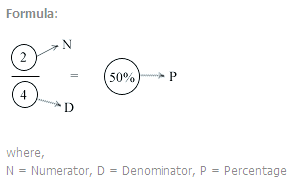 Dla wartości bazowych i docelowych nie wymaga się raportowania licznika i mianownika.SkalaJednostkę miary „Skala” wykorzystuje się, gdy wartość wskaźnika jest liczbą ze zdefiniowanego zakresu. Wskaźnik wyników dwustronnych „Poziom zadowolenia z partnerstwa” jest wyrażony jako liczba w zakresie od 1 od 7, co oznacza, że wszystkie możliwe wartości tego wskaźnika muszą mieścić się w tym zakresie. Każdy numer ze skali można przypisać do opisu jakościowego. Na przykład:Skala dla odpowiednich głównych wskaźników jest ustalona z góry od 1 do 7. Raportując wartości wskaźników wyrażone jako skala, wartość osiągnięta będzie zagregowaną wartością średnią z odpowiedzi z ankiet za okres sprawozdawczy. Wartość bazowa zostanie ustalona na podstawie ankiety na początku okresu realizacji, a wartość docelową należy ustalić na poziomie co najmniej 4,5 lub jako wzrostw porównaniu do wartości bazowej, jeżeli ta ostatnia jest wyższa niż 4,5. Decymalizacja Jeżeli wartość osiągnięta, bazowa i docelowa nie jest liczbą całkowitą, w raportuje się wartości z dokładnością do 2 miejsc po przecinku. W przypadku dofinansowania z MF EOG i Norweskiego MF stosuje się kropkę („.”) jako separator dziesiętny - a nie przecinek („,”).Okres sprawozdawczy
Wartości osiągnięte we wrześniowym FRO obejmują okres od stycznia do czerwca danego roku.Wartości osiągnięte w RRP obejmują okres od stycznia do grudnia poprzedniego roku kalendarzowego.Dla wszystkich wskaźników wymagających półrocznego raportowania wartości osiągniętych, zarówno we wrześniowym FRO i następnym RRP, wartości osiągnięte uwzględnione we wrześniowym FRO należy uwzględnić w wartościach osiągniętych, które raportuje się w kolejnym RRP. Na przykład:Rozwój przedsiębiorczości, innowacje i MŚP BadaniaEdukacja, stypendia, praktyki i przedsiębiorczość młodzieży Równowaga między życiem zawodowym i prywatnymDialog społeczny - godna praca Europejskie wyzwania w zdrowiu publicznymWłączenie i wzmocnienie sytuacji społecznej RomówDzieci i młodzież w trudnej sytuacji życiowejUdział młodzieży w rynku pracyRozwój lokalny i zmniejszanie ubóstwaŚrodowisko  i ekosystemEnergia odnawialnaZmiany klimatuDziedzictwo kulturoweSpołeczeństwo obywatelskieDobre rządzeniePrawa człowiekaAzyl i migracjaSłużby więzienneWspółpraca PolicjiPraworządnośćPrzemoc domowa i przemoc ze względu na płećZapobieganie klęskom żywiołowymFundusz Regionalny: nowym aspektem MF EOG i Norweskiego MF na lata 2014-2021 jest utworzenie funduszy regionalnych w celu zwalczania bezrobocia wśród młodzieży (65,5 mln euro) i promowania współpracy regionalnej (34,5 mln euro).01. Liczba utworzonych miejsc pracy(Może mieć zastosowanie do następujących obszarów programowych (OP): 1, 9, 10, 12, 14, 15, pozostałych odpowiednich OP i Funduszu Regionalnego.)Definicja:miejsca pracy (stanowiska)Jednostka miary: LiczbaKto powinien zbierać dane:Beneficjenci projektu; Operatorzy Programów/Operatorzy FunduszyŹródło weryfikacji:Listy płacZbieranie i analiza danych:Operatorzy Programów/Funduszy zbierają dane od beneficjentów projektów dotyczące miejsc pracy (stanowisk). Dane należy zbierać i przechowywać, umożliwiając podział danych według następujących kategorii:*Zaznaczyć pola. Częstotliwość raportowania: Metoda wyliczenia wartości wskaźnika (bazowej, osiągniętej i docelowej):Wartość bazowa to 0. Rok bazowy ma wartość „ND”. Wartość docelową należy ustalić w oparciu o Wytyczne dotyczące wyników (trendy historyczne, osądy ekspertów, wyniki badań, oczekiwania interesariuszy, osiągnięcia zbliżonych programów). Cele programu, planowana liczba nowych miejsc pracy i alokowane zasoby finansowe mogą także służyć ustaleniu wartości docelowej.Wartości osiągnięte raportuje się jako sumę miejsc pracy. 02. Liczba opracowanych nowych produktów/technologii(Może mieć zastosowanie do następujących OP: 1, 2 i innych odpowiednich.)Definicja:Pojedynczy produkt (dobro lub usługa) lub pojedyncza technologia, które zostały opracowane lub znacząco udoskonalone dzięki wsparciu z MF EOG i Norweskiego MF na lata 2014-2021.Jednostka miary:LiczbaKto powinien zbierać dane:Beneficjenci projektu; Operatorzy Programów/Operatorzy FunduszyŹródło weryfikacji:Rejestry beneficjentów projektówZbieranie i analiza danych:W oparciu o raporty beneficjentów projektów Operatorzy Programów/Funduszy zbierają informacje/dokumenty dotyczące liczby nowych lub znacząco udoskonalonych produktów lub technologii, które opracowano dzięki wsparciu z MF EOG i Norweskiego MF na lata 2014-2021.Częstotliwość raportowania:Corocznie (w RRP)Metoda wyliczenia wartości wskaźnika (bazowej, osiągniętej i docelowej):Wartość bazowa to 0. Rok bazowy ma wartość „ND”. Wartość docelową należy ustalić w oparciu o Wytyczne dotyczące wyników (trendy historyczne, osądy ekspertów, wyniki badań, oczekiwania interesariuszy, osiągnięcia zbliżonych programów). Alokowane budżety i ustalone cele oraz doświadczenia z poprzedniego okresu programowania (jeżeli jest to odpowiednie) mogą także służyć ustaleniu wartości docelowej.Wartości osiągnięte raportuje się jako liczby nowych lub znacząco udoskonalonych produktów lub opracowanych technologii 03. Liczba zarejestrowanych wniosków o ochronę własności intelektualnej(Może mieć zastosowanie do następujących obszarów programowych (OP): 1, 2 i pozostałych odpowiednich obszarów programowych OP.)Definicja:Pojedynczy wniosek o rejestrację prawa autorskiego, wzoru przemysłowego, znaku handlowego, patentu lub wzoru wspólnotowego. Wniosek powinien/powinni złożyć beneficjent projektu lub partnerzy projektu do krajowego urzędu patentowego (w państwie-beneficjencie i/lub państwie-darczyńcy) lub Europejskiego Urzędu Patentowego lub urzędów patentowych w państwach trzecich.Jednostka miary:LiczbaKto powinien zbierać dane:Beneficjenci projektu; Operatorzy Programów/Operatorzy FunduszyŹródło weryfikacji:Kopie złożonych wnioskówPotwierdzenie rejestracji z odpowiedniego urzędu patentowegoZbieranie i analiza danych:W oparciu o raporty beneficjentów projektów Operatorzy Programów/Funduszy zbierają informacje/dokumenty dotyczące liczby złożonych wniosków o rejestrację prawa autorskiego, wzoru przemysłowego, znaku handlowego, patentu lub wzoru wspólnotowego, które opracowano dzięki wsparciu z MF EOG i Norweskiego MF na lata 2014-2021.Wskaźnik ten obejmuje następujący wskaźnik rezultatów współpracy dwustronnej 5 „Liczba wspólnie zarejestrowanych wniosków o ochronę własności intelektualnej". Wskaźnik rezultatów współpracy dwustronnej przedstawia się oddzielnie. Wspólne wnioski uwzględnia się jednak w całkowitej liczbie wniosków.Częstotliwość raportowania:Corocznie (w RRP)Metoda wyliczenia wartości wskaźnika (bazowej, osiągniętej i docelowej):Wartość bazowa to 0. Rok bazowy ma wartość „ND”.Wartość docelową należy ustalić w oparciu o Wytyczne dotyczące wyników (trendy historyczne, osądy ekspertów, wyniki badań, oczekiwania interesariuszy, osiągnięcia zbliżonych programów). Alokowane budżety i ustalone cele oraz doświadczenia z poprzedniego okresu programowania (jeżeli jest to odpowiednie) mogą także służyć ustaleniu wartości docelowej.Wartości osiągnięte raportuje się w liczbach w oparciu o niepowtarzalne złożone wnioski o rejestrację prawa autorskiego, wzoru przemysłowego, znaku handlowego, patentu lub wzoru wspólnotowego. 04. Liczba artykułów przesłanych do wzajemnie recenzowanych publikacji(Może mieć zastosowanie do następujących OP: 2, Funduszu Regionalnego i pozostałych odpowiednich OP.)Definicja:Pojedynczy artykuł złożony do publikacji we wzajemnie recenzowanym czasopiśmie/publikacji. Artykuł powinien być bezpośrednim wynikiem  prac zrealizowanych dzięki wsparciu finansowemu z MF EOG i Norweskiego MF na lata 2014-2021. Jeżeli artykuł został złożony do kilku czasopism, liczy się go wyłącznie jeden raz. Jednostka miary:LiczbaKto powinien zbierać dane:Beneficjenci projektu; Operatorzy Programów/Operatorzy FunduszyŹródło weryfikacji:Potwierdzenie złożeniaZbieranie i analiza danych:W oparciu o raporty beneficjentów projektów Operatorzy Programów/Funduszy zbierają informacje/dokumenty dotyczące opracowanych artykułów, które zostały złożone do wzajemnie recenzowanych publikacji.Częstotliwość raportowania:Corocznie (w RRP)Metoda wyliczenia wartości wskaźnika (bazowej, osiągniętej i docelowej):Wartość bazowa to 0. Rok bazowy ma wartość „ND”. Wartość docelową należy ustalić w oparciu o Wytyczne dotyczące wyników (trendy historyczne, osądy ekspertów, wyniki badań, oczekiwania interesariuszy, osiągnięcia zbliżonych programów). Alokowane budżety i ustalone cele oraz doświadczenia z poprzedniego okresu programowania mogą także służyć ustaleniu wartości docelowej.Wartości osiągnięte raportuje się w liczbach pojedynczych artykułów złożonych do publikacji we wzajemnie recenzowanym czasopiśmie.Wskaźnik ten obejmuje następujący wskaźnik wyników współpracy dwustronnej N4 „Liczba wspólnych artykułów przesłanych do wzajemnie recenzowanych publikacji”. Wskaźnik wyników współpracy dwustronnej przedstawia się oddzielnie; wspólne wzajemnie recenzowane artykuły uwzględnia się jednak w całkowitej liczbie wzajemnie recenzowanych artykułów.05. Udział grupy docelowej sprzyjającej równości płci(Może mieć zastosowanie do następujących OP: 4, 5, 10, 15, Funduszu Regionalnego i pozostałych odpowiednich OP.)Definicja:Procent grupy docelowej (osób, których postawy miała zmienić interwencja) z korzystnym stosunkiem do równości płci. Grupa docelowa może obejmować bezpośrednich uczestników projektu lub w przypadku większych kampanii segment społeczeństwa, do którego skierowana jest kampania. Można wykorzystać próbę grupy docelowej, jeżeli badania nie można przeprowadzić w całej grupie docelowej ze względu na jej wielkość.Jednostka miary:ProcentKto powinien zbierać dane:Beneficjenci projektu; Operatorzy Programów/Operatorzy FunduszyŹródło weryfikacji:Wyniki ankietyZbieranie i analiza danych:Badanie wśród członków grupy docelowej przeprowadzają beneficjenci projektów, korzystając ze standardowej, anonimowej ankiety (załącznik 1). Beneficjent projektu decyduje, w jaki sposób należy zbierać informacje, np. osobiście, telefoniczne przy wykorzystaniu wspomaganych komputerowo wywiadów telefonicznych (CATI) lub w inny sposób. Przeprowadza się dwie ankiety - na początku i na zakończenie realizacji projektu.Dane należy zbierać i przechowywać przez okres realizacji programu, tak aby możliwa była dezagregacja danych według następujących dezagregacji: płci: mężczyzna lub kobieta,samoidentyfikacji: Romowie (jeżeli jest to możliwe).Częstotliwość raportowania:Corocznie (w RRP)Metoda wyliczenia wartości wskaźnika (bazowej, osiągniętej i docelowej):Wartość bazowa stanowi procent zidentyfikownej grupy docelowej lub grup docelowych z korzystnym stosunkiem do równości płci w chwili rozpoczęcia realizacji projektów. Wartość bazową wylicza się na podstawie ankiet przeprowadzanych przez beneficjentów projektów na początku realizacji każdego z projektów. Do czasu przeprowadzenie pierwszego badania ankietowego, wartość bazowa powinna być zapisana jako „do określenia”.Rok bazowy jest rokiem, w którym przeprowadza się pierwsze ankiety - jest to rok, w którym podpisuje się pierwsze umowy w sprawie projektów.Wartość docelową ustala się, biorąc pod uwagę sytuację bazową i z założeniem zwiększenia procentu grupy docelowej, która sprzyja równości płci, tj. wartość docelowa powinna być wyższa niż wartość bazowa.Wartości osiągnięte raportuje się w oparciu o wartości liczbowe zebrane na koniec realizacji każdego odpowiedniego projektu i przesłane do OP w raportach końcowych dla projektów. OP powinien raportować zagregowaną sumę wartości liczników i wartości mianowników, przy czym: Licznik = całkowita liczba respondentów sprzyjających równości płci;Mianownik = całkowita liczba respondentów.Dane raportuje się do BMF z uwzględnieniem następujących podziałów i przechowuje w sposób, który uwzględnia możliwość żądania przedstawienia bardziej szczegółowych podziałów w razie potrzeby:06. Liczba beneficjentów dostarczonych lub udoskonalonych usług(Może mieć zastosowanie do następujących OP: 6, 7, 8, 9, 10, 15, 18, 22, pozostałych odpowiednich OP wspierających realizację usług.)Definicja:Pojedynczy bezpośredni beneficjent zapewnianych świadczeń - mogą to być nowe, dotychczasowe lub udoskonalone usługi. Powyższe obejmuje osoby, które korzystały ze wszelkiego rodzaju usług (usług społecznych, usług zdrowotnych itd.), które zostały zapewnione dzięki wsparciu finansowemu z MF EOG i Norweskiego MF na lata 2014-2021. Na przykład udoskonalone świadczenia medyczne realizowane przy wykorzystaniu nowego sprzętu, infolinie dla ofiar przemocy warunkowanej płcią, doradztwo prawne i usługi doradcze, usługi opieki dziennej, usługi ponownej integracji dla byłych więźniów, nieformalna edukacja i schroniska dla kobiet. Należy unikać podwójnego zliczania uczestników szkoleń. Uczestników szkoleń uwzględnia się w głównym wskaźniku wyniku 3 (jeżeli jest to odpowiednie).Jednostka miary:LiczbaKto powinien zbierać dane:Beneficjenci projektu; Operatorzy Programów/Operatorzy FunduszyŹródło weryfikacji:Rejestry beneficjentów projektówZbieranie i analiza danych:W oparciu o raporty beneficjentów projektów Operatorzy Programów/Funduszy zbierają informacje/dokumenty dotyczące liczby bezpośrednich beneficjentów (osób), którzy korzystali z usług zapewnianych dzięki wsparciu z MF EOG i Norweskiego MF. Każdą osobę, która uzyskała świadczenie dzięki wsparciu finansowemu z MF EOG i Norweskiego MF na lata 2014-2021, należy raportować pod anonimowym kodem ustalonym przez beneficjenta projektu. Osoba może uzyskać więcej niż jedno świadczenie. Dane należy zbierać i przechowywać przez okres realizacji programu, umożliwiając dezagregację danych według następujących kategorii:*Zaznaczyć pola. Częstotliwość raportowania:Co pół roku (w RRP i wrześniowym FRO)Metoda wyliczenia wartości wskaźnika (bazowej, osiągniętej i docelowej):Wartość bazowa to 0. Rok bazowy ma wartość „ND”.Wartość docelową należy ustalić w oparciu o Wytyczne dotyczące wyników (trendy historyczne, osądy ekspertów, wyniki badań, oczekiwania interesariuszy, osiągnięcia zbliżonych programów). Alokowane budżety i ustalone cele oraz doświadczenia z poprzedniego okresu programowania mogą także służyć ustaleniu wartości docelowej.Wartości osiągnięte raportuje się w liczbach osób, które korzystały ze usług zapewnionych dzięki wsparciu finansowemu z MF EOG i Norweskiego MF. Dane raportuje się do BMF z uwzględnieniem następujących dezagregacji i przechowuje w sposób, który uwzględnia możliwość żądania przedstawienia bardziej szczegółowych podziałów  w razie potrzeby:07. Liczba Romów objętych działaniami na rzecz wzmacniania ich sytuacji społecznej (Może mieć zastosowanie do następujących OP: 3, 6, 7, 8, 9, 10, 14, 15, 21, 22 lub pozostałych odpowiednich OP.)Definicja:Osoba romskiego pochodzenia, która została objęta działaniami służącymi wzmacnianiu jej sytuacji społecznej. Działania służące wzmacnianiu jej sytuacji społecznej uwzględniają (ale nie ograniczają się do): ułatwienia dostępu/promocji podstawowych praw (z wyłączeniem świadczenia usług takich jak służba zdrowia lub formalna edukacja), stymulowanie udziału w procesie podejmowania decyzji, uczenie się języka romskiego lub języka większości, udział w wydarzeniach kulturalnych służących prezentacji kultury romskiej i  jej docenieniu; uczenie się technik rzecznictwa; zwiększanie możliwości zatrudnienia lub szans utrzymania ; (z wyłączeniem formalnej edukacji); w szczególności wzmacnianiu sytuacji społecznej kobiet i dziewcząt pochodzenia romskiego w celu dochodzenia ich praw.Należy ściśle przestrzegać unikania podwójnego zliczania świadczeń. Beneficjentów świadczeń pochodzenia romskiego należy uwzględnić w głównym wskaźniku „Liczba beneficjentów dostarczonych lub udoskonalonych usług”, który dezagreguje się dla Romów.Jednostka miary:LiczbaKto powinien zbierać dane:Operatorzy Programów/Operatorzy Funduszy; beneficjenci projektuŹródło weryfikacji:Rejestry beneficjentów projektówListy obecnościZbieranie i analiza danych:W oparciu o dane zawarte w raportach beneficjentów projektów Operatorzy Programów i Funduszy zbierają informacje na temat bezpośrednich uczestników dofinansowanych działań i, jeżeli jest to odpowiednie lub zasadne, badają grupę docelową w trakcie realizacji projektu, czy uczestnicy zostali objęci działaniami służącymi wzmacnianiu ich sytuacji społecznej.Częstotliwość raportowania:Corocznie (w RRP)Metoda wyliczenia wartości wskaźnika (bazowej, osiągniętej i docelowej):Wartość bazowa to 0. Rok bazowy ma wartość „ND”.Wartość docelową należy ustalić w oparciu o Wytyczne dotyczące wyników (trendy historyczne, osądy ekspertów, wyniki badań, oczekiwania interesariuszy, osiągnięcia zbliżonych programów). Alokowane budżety i ustalone cele oraz doświadczenia z poprzedniego okresu programowania mogą także służyć ustaleniu wartości docelowej.Wartości osiągnięte raportuje się w liczbach osób, które bezpośrednio uczestniczą w projektach. Dane należy raportować do BMF z uwzględnieniem następujących dezagregacji:08. Liczba dzieci i młodzieży zagrożonych porzuceniem nauki objętych działaniami(Może mieć zastosowanie do następujących OP: 3, 6, 8, 9, 15 lub pozostałych odpowiednich OP.)Definicja:Pojedyncze dziecko lub nastolatek (osoby w wieku do 18 lat), które biorą udział w działaniach/inicjatywach służących zapobieganiu porzucaniu nauki dzięki dofinansowaniu z MF EOG i Norweskiego MF na lata 2014-2021. Jednostka miary:Liczba Kto powinien zbierać dane:Beneficjenci projektu; Operatorzy Programów/Operatorzy FunduszyŹródło weryfikacji:Rejestry beneficjentów projektówListy obecnościZbieranie i analiza danych:W oparciu o raporty beneficjentów projektów Operatorzy Programów/Funduszy zbierają informacje/dokumenty na temat pojedynczych osób w wieku do 18 lat, które wzięły udział w inicjatywie służącej zapobieganiu porzucaniu nauki. Dzieci/młodzież zagrożone porzuceniem nauki określa OP/OF indywidualnie w zależności od sytuacji w danym państwie-beneficjencie. Definicja może obejmować wiele czynników ryzyka, w tym zagrożenie ubóstwem, wyłączeniem społecznym, dyskryminacją wszelkiego rodzaju, tj. dzieci, młodzież, mniejszości, imigranci żyjący poniżej granicy ubóstwa w danym państwie-beneficjencie.Każdą osobę (dziecko/nastolatka) należy raportować pod anonimowym kodem ustalonym przez beneficjenta projektu. Dane należy zbierać i przechowywać przez okres realizacji programu, umożliwiając dezagregację danych według następujących kategorii:*Zaznaczyć pola.
Częstotliwość raportowania:Corocznie (w RRP)Metoda wyliczenia wartości wskaźnika (bazowej, osiągniętej i docelowej):Wartość bazowa to 0. Rok bazowy ma wartość „ND”. Wartość docelową należy ustalić w oparciu o Wytyczne dotyczące wyników (trendy historyczne, osądy ekspertów, wyniki badań, oczekiwania interesariuszy, osiągnięcia zbliżonych programów). Alokowane budżety i ustalone cele oraz doświadczenia z poprzedniego okresu programowania mogą także służyć ustaleniu wartości docelowej.Wartości osiągnięte raportuje się w liczbach dzieci lub nastolatków, które wzięły udział w działaniach/inicjatywach służących zapobieganiu porzuceniu nauki. Dane raportuje się do BMF z uwzględnieniem następujących dezagregacji i przechowuje w sposób, który uwzględnia możliwość żądania przedstawienia bardziej szczegółowych podziałów w razie potrzeby09. Liczba młodych osób w wieku 15-29 lat kończących edukację zawodową lub edukację w oparciu o praktykę(Może mieć zastosowanie do następujących OP: 3, 9, Funduszu Regionalnego lub pozostałych odpowiednich OP.)Definicja:Osoby w wieku od 15 do 29 lat, które ukończyły edukację zawodową i szkolenia lub edukację w oparciu o praktykę, które dofinansowano z MF EOG i Norweskiego MF na lata 2014-2021.Jednostka miary:LiczbaKto powinien zbierać dane:Beneficjenci projektu; Operatorzy Programów/Operatorzy FunduszyŹródło weryfikacji:Rejestry beneficjentów projektówRejestry instytucji zawodowychRejestry partnerskich pracodawcówZbieranie i analiza danych:W oparciu o raporty beneficjentów projektów Operatorzy Programów/Funduszy zbierają informacje/dokumenty na temat osób zaangażowanych w edukację zawodową lub edukację w oparciu o praktykę. Każdą osobę zaangażowaną w edukację zawodową lub edukację w oparciu o praktykę należy raportować pod anonimowym kodem ustalonym przez beneficjenta projektu. Dane należy zbierać i przechowywać przez okres realizacji programu, umożliwiając podział danych według następujących kategorii:*Zaznaczyć pola. **Samoidentyfikacja może nastąpić w drodze ankiety, jeżeli jest to odpowiednie.Częstotliwość raportowania:Corocznie (w RRP)Metoda wyliczenia wartości wskaźnika (bazowej, osiągniętej i docelowej):Wartość bazowa to 0. Rok bazowy ma wartość „ND”.Wartość docelową należy ustalić w oparciu o Wytyczne dotyczące wyników (trendy historyczne, osądy ekspertów, wyniki badań, oczekiwania interesariuszy, osiągnięcia zbliżonych programów). Alokowane budżety i ustalone cele oraz doświadczenia z poprzedniego okresu programowania mogą także służyć ustaleniu wartości docelowej.Wartości osiągnięte raportuje się w liczbach osób w wieku od 15 do 29 lat, które kończą edukację zawodową i szkolenia lub edukację w oparciu o praktykę. Osoby należy raportować wyłącznie jeden raz w okresie sprawozdawczym, w którym ukończyły one edukację zawodową i szkolenia lub edukację w oparciu o praktykę. 10. Szacowane roczne ograniczenie emisji CO2(Może mieć zastosowanie do następujących OP: 1, 11, 12, 13, pozostałych odpowiednich OP.)Definicja:Całkowite szacunkowe ograniczenie emisji gazów cieplarnianych (CO2 i ekwiwalentów CO2 z pozostałych gazów cieplarnianych) dzięki dofinansowaniu z MF EOG lub Norweskiego MF na lata 2014-2021.Jednostka miary:Roczna liczba (ton ekwiwalentów CO2 na rok)Kto powinien zbierać dane:Beneficjenci projektu; Operatorzy Programów/Operatorzy FunduszyŹródło weryfikacji:Raporty z audytów energetycznychCertyfikaty energetyczneZbieranie i analiza danych:Operatorzy Programów/Funduszy zbierają dane na temat szacunkowych emisji CO2 na dofinansowany projekt przed rozpoczęciem i po zakończeniu . Szacunkowe wartości są oparte na raportach, audytach energetycznych lub innych wiarygodnych źródłach beneficjentów projektów. Dane należy wyrażać w tonach ekwiwalentu emisji CO2 na rok. oże być niezbędna weryfikacja szacunkowych wyników. W przypadku produkcji energii ze źródeł odnawialnych szacunkowa wartość docelowa jest oparta na oczekiwanej produkcji podstawowej energii w zakładach objętych wsparciem w przeciętnym roku produkcji. Produkcja energii ze źródeł odnawialnych powinna zastąpić produkcję ze źródeł nieodnawialnych. Wpływ emisji gazów cieplarnianych z energii ze źródeł nieodnawialnych szacuje się poprzez całkowitą emisję gazów cieplarnianych na jednostkę produkcji energii ze źródeł nieodnawialnych w państwie-beneficjencie. W przypadku działań służących oszczędzaniu energii szacunkowa wartość docelowa jest oparta na oczekiwanej produkcji podstawowej energii w danym roku w wyniku realizacji projektu. Wpływ emisji gazów cieplarnianych z energii ze źródeł nieodnawialnych szacuje się poprzez całkowitą emisję gazów cieplarnianych na jednostkę produkcji energii ze źródeł nieodnawialnych w państwie-beneficjencie. W obu przypadkach wszystkie emisje gazów cieplarnianych (GHG) należy przeliczyć na ekwiwalenty CO2. Ograniczenie emisji CO2 i ograniczenie ekwiwalentów powinni oszacować audytorzy energetyczni lub należy to zrobić na podstawie certyfikatów z audytów energetycznych lub innych dających się zastosować odpowiednich szacunków, które są zgodne z obowiązującymi metodologiami krajowymi dotyczącymi wyliczania emisji gazów cieplarnianych i ich sprawozdawczości do UE lub pozostałymi standardami międzynarodowymi.Należy wyjaśnić stosowane metodologie i należy wskazać źródło danych na etapie składania wniosków projektowych oraz w raporcie końcowym dla projektu. Współczynniki emisji, które wykorzystuje się do oszacowania ograniczeń dla różnego rodzaju projektów, muszą być oparte na standardach międzynarodowych. O ile nie uzgodniono inaczej w umowie w sprawie programu, przy składaniu wniosku projektowego będzie wymagany audyt energetyczny lub certyfikat energetyczny uzasadniający proponowane środki/działania, szacowaną produkcję energii ze źródeł odnawialnych i/lub oszczędności energii i odpowiednie ograniczenie emisji CO2. W ramach programów mogą zostać udostępnione środki finansowe na audyty energetyczne i monitoring energetyczny. W przypadku wsparcia dla MŚP i dużych przedsiębiorstw na potrzeby oszacowania skali ograniczenia emisji CO2 preferuje się audyt energetyczny. W przypadku MŚP można jednak przyjąć szacunki emisji CO2 z wiarygodnego źródła, jeżeli nie przeprowadzano audytu energetycznego. Mogą to być na przykład szacunki oparte na rachunkach za energię.Weryfikacja wyników: w przypadku wsparcia działań w zakresie energii ze źródeł odnawialnych i oszczędności energii OP lub właściwy organ (na zlecenie OP) będzie zobowiązany do przeprowadzenia odpowiedniej weryfikacji szacunkowych wyników. W przypadku dużych przedsiębiorstw/MŚP, które otrzymują istotne kwoty dofinansowania na działania związane z oszczędzaniem energii, BMF może wymagać przeprowadzenia audytu energetycznego na zakończenie projektu lub w innym odpowiednim czasie. Środki finansowe na audyty energetyczne mogą zostać udostępnione w ramach programów. Częstotliwość raportowania:Corocznie w RRP lub zgodnie z umową w sprawie programu. Uzupełniające informacje na temat wyników, w tym wartości umów (w porównaniu z wartościami osiągniętymi) przedstawia się w części opisowej RRP. Metoda wyliczenia wartości wskaźnika (podstawowej, osiągniętej i docelowej):Na poziomie programu wartość bazową ustala się na poziomie 0. Ułatwia to sprawozdawczość i zapewnia jasność wartości docelowych. W programach konieczne będzie jednak ustalenie wartości bazowej dla każdego projektu przed uzyskaniem dofinansowania, np. na etapie wyboru projektów. Należy to zrobić na podstawie informacji dostarczonych przez beneficjentów projektów o stanie emisji CO2 przed rozpoczęciem realizacji projektu, jak stwierdzono w audytach energetycznych lub certyfikatach lub odpowiednich innych szacunkach. Wartości bazowej dla poszczególnych projektów nie trzeba raportować do BMF.Rok bazowy (na poziomie programu) ma wartość „ND”.Wartość docelowa na poziomie programu będzie dodatnią liczbą całkowitą, tj. sumą szacowanych ograniczeń rocznych emisji z dofinansowanych projektów. Cel należy ustalić w oparciu o kwotę dostępnego finansowania i rodzaj interwencji zaplanowanych w celu ograniczania emisji CO2. Szacując wartość docelową dla działań na rzecz efektywności energetycznej, jako podstawę należy wykorzystać następującą kwotę dofinansowania: maks. 150 euro na tonę ekwiwalentów emisji CO2, które ograniczono lub których uniknięto.Wartości osiągnięte raportuje się jako zagregowane ograniczenie szacunkowych emisji CO2 na podstawie danych uwzględnionych w raportach projektów. Jednostką miary jest liczba ton ekwiwalentu CO2 na rok.11. Liczba osób zaangażowanych w działania organizacji społeczeństwa obywatelskiego(Może mieć zastosowanie do następujących OP: 6, 7, 8, 9, 10, 11, 14, 15, 17, 19, 22, pozostałych odpowiednich OP, Funduszu Regionalnego.)Definicja:Osoby, które są zaangażowane w działania OSO/NGO, np. bezpośrednia grupa docelowa projektów służących zwiększaniu zaangażowania obywatelskiego lub wolontariusze, eksperci zewnętrzni, trenerzy, wykładowcy itd., jeżeli ich udział jest finansowany lub wynika ze wsparcia z Funduszy Norweskich i EOG na lata 2014-2021. Dopuszcza się każdego rodzaju wsparcie z Funduszy Norweskich i EOG na lata 2014-2021 (w tym koszty podróży, utrzymania, opłat itd.), z wyłączeniem kosztów wynagrodzeń. NIE zlicza się stałych pracowników beneficjentów projektów i partnerów projektów. Jednostka miary:LiczbaKto powinien zbierać dane:Beneficjenci projektu; Operatorzy Programów/Operatorzy FunduszyŹródło weryfikacji:Rejestry beneficjentów projektówListy obecnościPodpisy na petycjachZbieranie i analiza danych:W oparciu o raporty beneficjentów projektów Operatorzy Programów/Funduszy zbierają dane dotyczące liczby osób zaangażowanych w działania OSO/NGO, o ile ich zaangażowanie jest wspierane lub wynika z Funduszy Norweskich i EOG na lata 2014-2021. Każda osoba powinna być ujęta w raportowaniu pod anonimowym kodem ustalonym przez beneficjenta projektu. NIE uwzględnia się stałych pracowników beneficjentów projektów/pracowników partnerów projektów.Dane należy zbierać i przechowywać przez okres realizacji programu, umożliwiając prezentację danych według następujących kategorii:*Zaznaczyć pola. Częstotliwość raportowania:Corocznie (w RRP)Metoda wyliczenia wartości wskaźnika (podstawowej i docelowej):Wartość bazowa to 0. Rok bazowy ma wartość „ND”.Wartość docelową należy ustalić w oparciu o Wytyczne dotyczące wyników (trendy historyczne, oceny ekspertów, wyniki badań, oczekiwania interesariuszy, wyniki realizacji podobnych programów). Alokowane budżety i ustalone cele oraz doświadczenia z poprzedniego okresu programowania mogą także służyć ustaleniu wartości docelowej.Wartości osiągnięte raportuje się w liczbach osób, które są zaangażowane/uczestniczą w działaniach OSO/NGO. Dane raportuje się do BMF z uwzględnieniem następującego podziału i przechowuje w sposób, który umożliwia przygotowanie bardziej szczegółowego rozbicia  w zależności od potrzeb:12. Liczba małoletnich bez opieki ubiegających się o azyl korzystających ze świadczeń(Może mieć zastosowanie do następujących OP: 18, 15, pozostałych odpowiednich OP.)Definicja:Małoletni bez opieki ubiegający się o azyl (MBOUA), którzy korzystają z mieszkań/zakwaterowania, świadczeń zdrowotnych, edukacji, usług prawnych, świadczeń socjalnych, kursów językowych lub zbliżonych usług finansowanych z Funduszy Norweskich i EOG. Małoletni bez opieki ubiegający się o azyl jest osobą w wieku do 18 lat, który przyjeżdża bez rodziców lub opiekunów i ubiega się o ochronę (azyl). W programach, w których stosuje się główny wskaźnik „Liczba beneficjentów dostarczonych lub udoskonalonych usług”, „Liczba małoletnich bez opieki ubiegających się o azyl korzystających ze świadczeń” będzie wskaźnikiem dodatkowym do wskaźnika głównego.Jednostka miary:LiczbaKto powinien zbierać dane:Beneficjenci projektu; Operatorzy Programów/Operatorzy FunduszyŹródło weryfikacji:Rejestry beneficjentów projektówZbieranie i analiza danych:W oparciu o raporty beneficjentów projektów Operatorzy Programów/Funduszy zbierają dane dotyczące całkowitej liczby, wieku oraz płci małoletnich bez opieki ubiegających się o azyl. W RRP można uwzględnić informacje na temat rodzaju zapewnionych usług.Dane należy zbierać i przechowywać przez okres realizacji programu, umożliwiając podział danych według następujących kategorii:*Zaznaczyć pola. Częstotliwość raportowania:Corocznie (w RRP)Metoda wyliczenia wartości wskaźnika (podstawowej, osiągniętej i docelowej):Wartość bazowa to 0. Rok bazowy ma wartość „ND”.Wartość docelową należy ustalić w oparciu o Wytyczne dotyczące wyników (trendy historyczne, oceny ekspertów, wyniki badań, oczekiwania interesariuszy, wyniki realizacji podobnych programów). Alokowane budżety i ustalone cele oraz doświadczenia z poprzedniego okresu programowania mogą także służyć ustaleniu wartości docelowej.Wartości osiągnięte raportuje się jako liczbę małoletnich bez opieki korzystających z usług w okresie sprawozdawczym. Dane raportuje się do BMF z uwzględnieniem następującego podziału i przechowuje w sposób, który umożliwia przygotowanie bardziej szczegółowego rozbicia w zależności od potrzeb:13. Liczba oficjalnie zgłoszonych przypadków przemocy domowej i przemocy ze względu na płeć(Może mieć zastosowanie do następujących OP: 15, 20, 22, pozostałych odpowiednich OP.)Definicja:Zgłoszone przypadki przemocy domowej i przemocy warunkowanej płcią na obszarach geograficznych odpowiednich interwencji finansowanych z MF EOG i/lub Norweskiego MF. Przypadki powinny były zostać zgłoszone na Policję.Jednostka miary:Roczna liczbaKto powinien zbierać dane:Beneficjenci projektu; Operatorzy Programów/Operatorzy FunduszyŹródło weryfikacji:Oficjalne rejestry PolicjiZbieranie i analiza danych:W oparciu o raporty beneficjentów projektów Operatorzy Programów/Funduszy zbierają i agregują dane dotyczące liczby oficjalnie zgłoszonych przypadków na obszarach interwencji. Jeżeli w dwóch lub więcej projektach prowadzi się interwencję na tym samym obszarze geograficznym, OP/OF musi upewnić się, że w raporcie dla BMF nie zlicza się danych dwukrotnie. W celu uniknięcie dwukrotnego zliczania danych beneficjenci projektów powinni przesłać dane (do OP/OF) dotyczące zgłoszonych przypadków przemocy domowej i przemocy ze względu płeć na jurysdykcję policyjną, w której realizuje się projekt. Częstotliwość raportowania:Corocznie (w RRP) Metoda wyliczenia wartości wskaźnika (podstawowej, osiągniętej i docelowej):Wartość bazowa jest wartością dla roku, w którym podpisuje się pierwsze umowy w sprawie projektów. Wartości bazowe wynikają z obszaru lub obszarów geograficznych planowych interwencji (projektów) - oznacza to, że wartość bazowa nie będzie znana do chwili wyboru projektów. Do chwili wyboru wszystkich odpowiednich projektów konieczne będzie uaktualnienie danych bazowych.Wartość docelową należy ustalić w oparciu o sytuację bazową oraz Wytyczne dotyczące wyników (trendy historyczne, opinie ekspertów, wyniki badań, oczekiwania interesariuszy, wyniki realizacji podobnych programów). Alokowane budżety i ustalone cele oraz doświadczenia z poprzedniego okresu programowania mogą także służyć ustaleniu wartości docelowej. Wartości osiągnięte raportuje się jako liczbę zgłoszonych przypadków przemocy domowej i przemocy warunkowanej płcią na obszarach geograficznych odpowiednich interwencji (projektów). Dane należy raportować do BMF z uwzględnieniem następującego podziału (o ile takie dane są dostępne):14. Liczba krajowych polityk, na które wywarto wpływ(UP: wszystkie obszary programu)Definicja:Wpływ na opracowanie dotychczasowej polityki, nowych inicjatyw politycznych, aktualizacji polityk lub zreformowanych polityk, które powinny zostać ogłoszone instytucję  rządową lub inne organ sektora publicznego posiadający kompetencje krajowe. „Ustawy” odnoszą się do prawodawstwa krajowego, które przyjmuje lub wciela się w życie, a także propozycji nowego prawodawstwa. W tym wskaźniku nie uwzględnia się wpływu na wytyczne operacyjne.Wpływ można wywierać, pracując bezpośrednio z odpowiednimi organami sektora publicznego przez wkład do konsultacji publicznych lub konsultacji z interesariuszami, aktywną promocję wykorzystania badań lub danych, lobbying lub kampanie i inicjatywy w zakresie rzecznictwa. Wpływ może wywierać pojedyncza organizacja lub koalicja/sieć współpracujących organizacji. Jednostka miary:LiczbaKto powinien zbierać dane:Beneficjenci projektu; Operatorzy Programów/Operatorzy FunduszyŹródło weryfikacji:Formalne odpowiedzi, uznanie wkładu do konsultacjiNieformalna informacja zwrotnaWyniki ankietyZbieranie i analiza danych:W oparciu o raporty beneficjentów projektów Operatorzy Programów/Funduszy zbierają dane na temat liczby krajowych polityk i ustaw, na które mają wpływ działania finansowane z Funduszy Norweskich i EOG na lata 2014-2021. Wpływ można rejestrować przez własną sprawozdawczość w oparciu o rejestry danych, które prowadzą beneficjenci projektów.Częstotliwość raportowania:Corocznie (w RRP) Metoda wyliczenia wartości wskaźnika (podstawowej, osiągniętej i docelowej):Wartość bazowa to 0. Rok bazowy ma wartość „ND”.Wartość docelową należy ustalić w oparciu o sytuację bazową oraz Wytyczne dotyczące wyników (trendy historyczne, oceny ekspertów, wyniki badań, oczekiwania interesariuszy, wyniki realizacji podobnych programów). Alokowane budżety i ustalone cele oraz doświadczenia z poprzedniego okresu programowania mogą także służyć ustaleniu wartości docelowej. Wartości osiągnięte raportuje się w liczbach ustaw i polityk, na które wywierany był wpływ. Zlicza się polityki i ustawy, które zostały wcielone w życie lub przyjęte. 15. Świadomość Funduszy Norweskich i EOG (Może odnosić się do strategii lub planów komunikacji beneficjentów, Funduszu Regionalnego.)Definicja:Procent opinii publicznej (18+ lat), który wykazuje świadomość istnienia Funduszy  Norweskich i EOG - w tym dofinansowania państw-darczyńców (Islandię, Liechtenstein i Norwegię) poszczególnych  sektorów. Wskaźnik monitoruje poziom świadomości dostępności Funduszy Norweskich i EOG jako całości oraz roli darczyńców, a nie świadomości specyficznych programów lub projektów objętych finansowaniem. Dane zbiera się na podstawie ankiety, w tym pytania o źródło wiedzy (kanały komunikacji).Kto powinien zbierać dane:KPK zgodnie z rozporządzeniem, przez zlecenie standardowej ankietyJednostka miary:ProcentŹródło weryfikacji:Wyniki ankietyZbieranie i analiza danych:Badanie świadomości na próbie opinii publicznej (18+ lat) na poziomie krajowym w oparciu o standardowy kwestionariusz (por. załącznik 2). Badanie powinno zostać przeprowadzone/zlecone przez KPK. Należy przeprowadzić dwa badania:badanie podstawowe - należy przeprowadzić w możliwie krótkim czasie po podpisaniu PU i każdorazowo nie później niż w ciągu 1 roku od podpisania MoUdrugie badanie - należy przeprowadzić na koniec ostatniego roku okresu realizacji.KPK mogą także chcieć rozważyć zbieranie dodatkowych danych dotyczących kategorii wiekowych, płci respondentów, lokalizacji geograficznej, grup docelowych na potrzeby swoich strategii komunikacji, chociaż takich informacji nie wymaga BMF. Częstotliwość raportowania:Początek - koniec całego okresu realizacji MF na lata 2014-2021Metoda wyliczenia wartości wskaźnika (podstawowej, osiągniętej i docelowej):Wartość bazową wylicza się na podstawie ankiety przeprowadzonej wśród opinii publicznej (18+) na zlecenie KPK w możliwie jak najkrótszym czasie po podpisaniu MoU. Rok bazowy jest rokiem, w którym przeprowadzono badanie. Wartość docelową ustala się w celu zwiększania świadomości dostępności Funduszy Norweskich i EOG w trakcie realizacji programu, tj. wartość docelowa powinna być wyższa niż wartość bazowa.Wartości osiągnięte są oparte na wynikach drugiego badania. Dane przedstawia się w następujący sposób: Licznik: Liczba respondentów, którzy mają świadomość istnienia Funduszy Norweskich i EOG.Mianownik: Całkowita liczba respondentów.Procent respondentów, których uznaje się za świadomych istnienia Funduszy Norweskich i EOG wylicza się jako stosunek między liczbą respondentów, którzy odpowiedzieli twierdzono na jedno z pytań 2, 4 i 5 i całkowitą liczbą respondentów pomnożoną przez 100.16. Liczba MŚP objętych wsparciem(Może mieć zastosowanie do następujących OP: 1, 2, 3, 12, 14 lub pozostałych odpowiednich OP.)Definicja:MŚP, które otrzymują wsparcie finansowe, pełniąc rolę beneficjenta projektu lub partnera projektu w przypadku projektów finansowanych ze środków Funduszy Norweskich i EOG na lata 2014-2021. Wskaźnik ten uwzględnia także mikroprzedsiębiorstwa, które zatrudniają mniej niż 10 pracowników i których roczny obrót i/lub roczny całkowity bilans nie przekracza 2 mln euro.Jednostka miary:LiczbaKto powinien zbierać dane:Beneficjenci projektu; Operatorzy Programów/Operatorzy Funduszy.Źródło weryfikacji:Kopie umów podpisanych z beneficjentami projektówRaporty beneficjentów projektów, umowy partnerskieZbieranie i analiza danych:OP/OF zbierają dane dotyczące MŚP, które otrzymują wsparcie finansowe, pełniąc rolę beneficjenta projektu lub partnera projektu w oparciu o podpisane umowy i umowy partnerskie. Pojedyncze MŚP może uzyskać wsparcie więcej niż jeden raz w trakcie okresu realizacji programu, np. jeżeli celem wsparcia jest uzyskanie różnych produktów.Częstotliwość raportowania:Co pół roku (w RRP i wrześniowym FRO)Metoda wyliczenia wartości wskaźnika (podstawowej, osiągniętej i docelowej):Wartość bazowa to 0. Rok bazowy ma wartość „ND”. Wartość docelową należy ustalić w oparciu o Wytyczne dotyczące wyników (trendy historyczne, opinie ekspertów, wyniki badań, oczekiwania interesariuszy, wyniki realizacji podobnych programów), a także cele programów i przyznane środki finansowe.Wartości osiągnięte raportuje się w oparciu o liczbę MŚP/mikroprzedsiębiorstw, które otrzymują wsparcie finansowe.17. Liczba naukowców otrzymujących wsparcie(Może mieć zastosowanie do następujących OP: 1, 2, 3, Funduszu Regionalnego, pozostałych odpowiednich OP.)Definicja:Naukowiec (student studiów doktoranckich, naukowiec z tytułem doktora lub inna osoba prowadząca badania akademickie lub naukowe) otrzymująca wsparcie z Funduszy Norweskich i EOG na lata 2014-2021. Wsparcie może mieć dowolną formę - szkoleń, udziału w seminariach lub konferencjach, stypendium, wynagrodzenia, dofinansowania itd.Jednostka miary:LiczbaKto powinien zbierać dane:Beneficjenci projektu; Operatorzy Programów/Operatorzy FunduszyŹródło weryfikacji:Rejestry beneficjentów projektówZbieranie i analiza danych:Operatorzy Programów/Funduszy zbierają informacje na temat naukowców uzyskujących wsparcie z Funduszy Norweskich i EOG w oparciu o dane zawarte w raportach beneficjentów projektów/OF. Dane dotyczące każdego naukowca uzyskującego wsparcie należy raportować pod anonimowym kodem ustalonym przez beneficjenta projektu w celu zapewnienia jednolitej identyfikacji.Dane należy zbierać i przechowywać przez okres realizacji programu, umożliwiając podział danych według następujących kategorii:*Zaznaczyć pola. Częstotliwość raportowania:Co pół roku (w RRP i wrześniowym FRO)Metoda wyliczenia wartości wskaźnika (podstawowej, osiągniętej i docelowej):Wartość bazowa to 0. Rok bazowy ma wartość „ND”.Wartość docelową należy ustalić w oparciu o Wytyczne dotyczące wyników (trendy historyczne, oceny ekspertów, wyniki badań, oczekiwania interesariuszy, wyniki realizacji podobnych programów). Alokowane budżety i ustalone cele oraz doświadczenia z poprzedniego okresu programowania mogą także służyć ustaleniu wartości docelowej. Wartości osiągnięte raportuje się w liczbach naukowców uzyskujących wsparcie. Dane należy raportować do BMF z uwzględnieniem następującego podziału:18. Liczba przeszkolonych specjalistów(Może mieć zastosowanie do następujących OP: 3, 4, 5, 6, 8, 9, 10, 14, 15, 16, 19, 20, 21,22, 23 i innych OP wspierających szkolenia, Funduszu Regionalnego, pozostałych odpowiednich OP.)Definicja:Osoba, która ukończyła poziom edukacji 3 według Europejskich ram kwalifikacji (szkołę średnią) lub wyższy poziom i ukończyła szkolenie przeprowadzone dzięki wsparciu Funduszy Norweskich i EOG na lata 2014-2021.Opis wskaźnika można odpowiednio dostosować w celu odzwierciedlenia różnych grup szkolonych specjalistów, np. sędziów, strażników więziennych, nauczycieli, pielęgniarek.Jednostka miary:LiczbaKto powinien zbierać dane:Beneficjenci projektu; Operatorzy Programów/Operatorzy FunduszyŹródło weryfikacji:Rejestry beneficjentów projektówListy obecnościZbieranie i analiza danych:Operatorzy Programów/Funduszy zbierają informacje na temat szkolonych specjalistów w oparciu o dane zawarte w raportach beneficjentów projektów. Dane dotyczące każdego uczestnika szkoleń należy raportować pod anonimowym kodem ustalonym przez beneficjenta projektu w celu zapewnienia jednolitej identyfikacji.Dane należy zbierać i przechowywać przez okres realizacji programu, umożliwiając podział danych według następujących kategorii:*Zaznaczyć pola. Częstotliwość raportowania:Co pół roku (w RRP i wrześniowym FRO)Metoda wyliczenia wartości wskaźnika (podstawowej, osiągniętej i docelowej):Wartość bazowa to 0. Rok bazowy ma wartość „ND”. Wartość docelową należy ustalić w oparciu o Wytyczne dotyczące wyników (trendy historyczne, opinie ekspertów, wyniki badań, oczekiwania interesariuszy, wyniki realizacji podobnych programów). Alokowane budżety i ustalone cele oraz doświadczenia z poprzedniego okresu programowania mogą także służyć ustaleniu wartości docelowej. Wartości osiągnięte raportuje się jako liczbę przeszkolonych specjalistów. Dane raportuje się do BMF z uwzględnieniem następującego podziału i przechowuje w sposób, który umożliwia przygotowanie bardziej szczegółowego rozbicia w zależności od potrzeb:19. Liczba przeprowadzonych kampanii uświadamiających(Może mieć zastosowanie do następujących OP: 4, 5, 6, 7, 8, 11, 12, 13, 15, 16, 17, 18, 20, 21, 22, 23, pozostałych odpowiednich OP.)Definicja:Kampanie uświadamiające realizowane w ramach programów lub projektów finansowanych z Funduszy Norweskich i EOG na lata 2014-2021. Jednostka miary:LiczbaKto powinien zbierać dane:Beneficjenci projektu; Operatorzy Programów/Operatorzy FunduszyŹródło weryfikacji:Rejestry beneficjentów projektówMateriały audio/video/drukowane przygotowane w ramach kampaniiZbieranie i analiza danych:W oparciu o raporty beneficjentów projektów Operatorzy Programów/Funduszy zbierają dane na temat liczby kampanii uświadamiających, które prowadzi się w ramach każdego dofinansowanego projektu. Powyższe obejmuje kampanie przeciwko dyskryminacji grup mniejszościowych, w tym Romów, o ile to dotyczy.Operatorzy Programów/Funduszy powinni także zliczyć oddzielnie swoje kampanie informacyjne (jeżeli takie były prowadzone) i dodać je do liczby kampanii zorganizowanych/przeprowadzonych przez beneficjentów projektów.Częstotliwość raportowania:Co pół roku (w RRP i wrześniowym FRO).Metoda wyliczenia wartości wskaźnika (podstawowej, osiągniętej i docelowej):Wartość bazowa to 0. Rok bazowy ma wartość „ND”.Wartość docelową należy ustalić w oparciu o zaplanowane kampanie uświadamiające w każdym projekcie oraz liczbę projektów, które zostaną sfinansowane w danym obszarze tematycznym.Wartości osiągnięte rejestruje się jako liczbę kampanii uświadamiających, które przeprowadzono w okresie sprawozdawczym. Należy zapewnić możliwość zbierania danych w taki sposób, aby można było uzyskać informacje dot. kampanie przeciwko dyskryminacji grup mniejszościowych, w tym Romów, o ile dotyczy.20. Liczba organizacji społeczeństwa obywatelskiego, którym udzielono bezpośredniego wsparcia(Może mieć zastosowanie do następujących OP: 1, 5, 6, 11, 14, 15, 16, 17, 14 i innych z systemem małych dotacji dla NGO.)Definicja:NGO lub OSO zarejestrowane jako organizacje pozarządowe zgodnie z prawodawstwem krajowym każdego państwa-beneficjenta, które uzyskały wsparcie finansowe z Funduszy Norweskich i EOG, jako beneficjenci lub partnerzy projektów.Jednostka miary:LiczbaKto powinien zbierać dane:Beneficjenci projektu; Operatorzy Programów/Operatorzy FunduszyŹródło weryfikacji:Kopie umów zawartych z beneficjentami projektówUmowy partnerskie między beneficjentem projektu i partnerami projektuZbieranie i analiza danych:Operatorzy Programów/Funduszy, beneficjenci projektów zbierają dane dotyczące NGO/OSO, które korzystały ze środków Funduszy Norweskich i EOG jako beneficjenci lub partnerzy projektów (dane na podstawie zawartych umów w sprawie projektów lub umów partnerskich). Każdy NGO/OSO może uzyskać wsparcie więcej niż jeden raz w trakcie okresu realizacji programu, np. jeżeli celem wsparcia jest uzyskanie różnych produktów.Dane należy zbierać i przechowywać przez okres realizacji programu, umożliwiając prezentację danych według następujących kategorii:*Zaznaczyć pola.Częstotliwość raportowania: Co pół roku (w RRP i wrześniowym FRO)Metoda wyliczenia wartości wskaźnika (podstawowej, osiągniętej i docelowej):Wartość bazowa to 0. Rok bazowy ma wartość „ND”. Wartość docelową należy ustalić w oparciu o Wytyczne dotyczące wyników (trendy historyczne, opinie ekspertów, wyniki badań, oczekiwania interesariuszy, wyniki realizacji podobnych programów). Alokowane budżety, ustalone cele i oczekiwana liczba projektów NGO/OSO, które zostaną sfinansowane w ramach danego obszaru tematycznego programu, można także wykorzystać w celu ustalenia wartości docelowej.Wartości osiągnięte raportuje się jako liczbę NGO/OSO, które uzyskały wsparcie finansowe.Dane raportuje się do BMF z uwzględnieniem następującego podziału i przechowuje w sposób, który umożliwia przygotowanie bardziej szczegółowego rozbicia w zależności od potrzeb:21. Liczba praktykantów objętych wsparciem(Może mieć zastosowanie do następujących OP: 3, 5, 9, 14, Funduszu Regionalnego lub pozostałych odpowiednich OP.)Definicja:Osoby odbywające praktyki, które otrzymały dofinansowane z Funduszy Norweskich i EOG na lata 2014-2021.Jednostka miary:LiczbaKto powinien zbierać dane:Beneficjenci projektu; Operatorzy Programów/Operatorzy FunduszyŹródło weryfikacji:Rejestry beneficjentów projektówRejestry partnerskich pracodawcówCzęstotliwość raportowania:Co pół roku (w RRP i wrześniowym FRO)Metoda wyliczenia wartości wskaźnika (podstawowej, osiągniętej i docelowej):Wartość bazowa to 0. Rok bazowy ma wartość „ND”.Wartość docelową należy ustalić w oparciu o Wytyczne dotyczące wyników (trendy historyczne, opinie ekspertów, wyniki badań, oczekiwania interesariuszy, wyniki realizacji podobnych programów). Alokowane budżety i ustalone cele oraz doświadczenia z poprzedniego okresu programowania mogą także służyć ustaleniu wartości docelowej.Wartości osiągnięte raportuje się wskazując liczbę stanowisk dla praktykantów, które zostały dofinansowane. Dane raportuje się do BMF z uwzględnieniem następującego podziału i przechowuje w sposób, który umożliwia przygotowanie bardziej szczegółowego rozbicia w zależności od potrzeb: 22. Poziom zaufania między współpracującymi jednostkami z państw-beneficjentów i państw-darczyńców(OP: wszystkie obszary programu)Definicja:„Poziom zaufania” definiuje się jako stopień, w jakim jednostki zaangażowane w projekty dwustronne (beneficjenci projektów lub partnerzy projektów z państw darczyńców) czują, że mogą polegać na sobie w celu udanej realizacji wspólnych inicjatyw, osiągnięcia celów projektów. W szacunkach wartości wskaźnika NIE uwzględnia się działań finansowanych z Funduszu Współpracy Dwustronnej.Kto powinien zbierać dane:BMFJednostka miary:Pojedyncze odpowiedzi według skali 1-7 (por. załącznik 3) można interpretować łącznie, w następujący sposób:Źródło weryfikacji:Wyniki ankietyZbieranie i analiza danych:Badanie wśród jednostek będących beneficjentami projektów i ich partnerów z państw-darczyńców w oparciu o standardowy, anonimowy kwestionariusz internetowy (por. załącznik 3). Badanie będzie prowadzone przez  BMF na początek i na zakończenie każdego projektu.OP/OF powinni mieć dostęp (poprzez raporty) do anonimowych danych z udzielonymi odpowiedziami dotyczącymi swoich programów.Częstotliwość raportowania:Corocznie (w RRP)Metoda wyliczenia wartości wskaźnika (podstawowej, osiągniętej i docelowej):Wartość bazową wylicza się na podstawie ankiety przeprowadzonej wśród beneficjentów projektów i partnerów projektów z państw darczyńców na początku realizacji każdego z projektów. Ponieważ każdy projekt przesyła się do BMF, beneficjenci projektów i partnerzy projektów z państw darczyńców otrzymają link w celu uzupełnienia kwestionariusza za pośrednictwem BMF-u. Wartość docelową określa się w celu osiągnięcia co najmniej średniego - wysokiego poziomu zaufania na zakończenie programu i podwyższenia wartości bazowej po jej ustaleniu (tj. co najmniej 4,5 lub więcej według skali od 1 do 7).Wartości osiągnięte wylicza się na podstawie danych z badania przeprowadzonego wśród beneficjentów projektów i partnerów projektów z państw darczyńców na zakończenie realizacji projektów. Beneficjenci projektów i partnerzy projektów z państw darczyńców otrzymają link w celu uzupełnienia kwestionariusza, gdy projekt zostanie oznaczony w systemie informatycznym BMF jako zakończony. OP/OF będzie musiał pobrać dane z ankiety, przeanalizować je i określić osiągniętą wartość. Wartości osiągnięte w ramach projektu będą dostępne w rozbiciu na następujące kategorie: Państwo-beneficjent/Państwo-darczyńca. Wytyczne dotyczące raportowania danych zawarte są w kwestionariuszu (por. załącznik 3).23. Poziom zadowolenia z partnerstwa(OP: wszystkie obszary programy, w tym fundusze ACF)Definicja:„Poziom zadowolenia” odzwierciedla stopień, w jakim jednostki partnerskie (beneficjenci projektów i partnerzy projektów z państw darczyńców) są zadowoleni ze współpracy.Działań finansowanych z Funduszu Współpracy  Dwustronnej NIE uwzględnia się w szacunkach dla tego wskaźnika.Jednostka miary:Pojedyncze odpowiedzi według skali 1-7 (por. załącznik 3) można łącznie interpretować w następujący sposób:Źródło weryfikacji:Wyniki ankietyZbieranie i analiza danych:Badanie wśród jednostek będących beneficjentami projektów i partnerów projektów z państw-darczyńców w oparciu o standardowy, anonimowy kwestionariusz internetowy (por. załącznik 3). Badanie będzie prowadzone przez BMF na początek i na zakończenie każdego projektu.OP/OF powinni mieć dostęp (poprzez raporty) do anonimowych danych z udzielonymi odpowiedziami dotyczącymi swoich programów.Częstotliwość raportowania:Corocznie (w RRP)Metoda wyliczenia wartości wskaźnika (podstawowej, osiągniętej i docelowej):Wartość bazową wylicza się na podstawie ankiety przeprowadzonej wśród beneficjentów projektów i partnerów projektów z państw-darczyńców na początku realizacji każdego z projektów. Ponieważ każdy projekt przesyła się do BMF, beneficjenci projektów i partnerzy projektów z darczyńcami otrzymają link w celu uzupełnienia kwestionariusza przez BMF. Wartość docelową określa się w celu osiągnięcia co najmniej średniego - wysokiego poziomu zaufania na zakończenie programu i podwyższenia wartości bazowej po jej ustaleniu (tj. co najmniej 4,5 lub więcej według skali od 1 do 7). Wartości osiągnięte wylicza się na podstawie danych z badania przeprowadzonego wśród beneficjentów projektów i partnerów projektów z państw darczyńców na zakończenie ich realizacji. Beneficjenci projektów i partnerzy projektów z krajów darczyńców otrzymają link w celu uzupełnienia kwestionariusza, gdy  projekt zostanie oznaczony w systemie informatycznym BMF jako zakończony. OP/OF będzie musieć pobrać dane z ankiety, przeanalizować je i określić wartość osiągniętą.Wartości osiągnięte w ramach projektu będą dostępne w rozbiciu na następujące kategorie: Państwo-beneficjent/Państwo-darczyńca. Wytyczne dotyczące raportowania danych zawarte są w kwestionariuszu (por. załącznik 3).24. Udział współpracujących organizacji, które stosują wiedzę zdobytą w ramach partnerstwa dwustronnej(OP: wszystkie obszary programy, w tym fundusze ACF)Definicja:Udział współpracujących jednostek (beneficjentów projektów i partnerów projektów z państw darczyńców), które uczestniczyły we wspólnej inicjatywie lub działaniu finansowanym z Funduszy Norweskich i EOG na lata 2014-2021, stosujących wiedzę zdobytą w ramach partnerstwa dwustronnego.Działań finansowanych z Funduszu Współpracy Dwustronnej NIE uwzględnia się w szacunkach dla tego wskaźnika.Jednostka miary:ProcentKto powinien zbierać dane:BMFŹródło weryfikacji:Wyniki ankiety Zbieranie i analiza danych:Badanie wśród jednostek będących beneficjentami projektów i partnerów projektów z państw-darczyńców w oparciu o standardowy, anonimowy kwestionariusz internetowy (por. załącznik 3). Badanie będzie przeprowadzać BMF na zakończenie każdego projektu. OP/OF powinni mieć dostęp (poprzez raporty) do anonimowych danych z udzielonymi odpowiedziami dotyczącymi swoich programów..Częstotliwość raportowania:Corocznie (w RRP)Metoda wyliczenia wartości wskaźnika (podstawowej, osiągniętej i docelowej):Wartość bazowa - nie dotyczy (ND). Wartość docelową ustala się w celu osiągnięcia stanu, w którym co najmniej połowa współpracujących jednostek (beneficjentów projektów i partnerów projektów z państw darczyńców) będzie stosować wiedzę zdobytą w ramach partnerstwa dwustronnego.Wartości osiągnięte wylicza się na podstawie danych z badania przeprowadzonego wśród beneficjentów projektów i partnerów projektów z państw darczyńców na zakończenie ich realizacji. Beneficjenci projektów i partnerzy projektów z państw darczyńców otrzymają link w celu uzupełnienia kwestionariusza, gdy  projekt zostanie oznaczony w systemie informatycznym BMF jako zakończony. OP/OF będzie musieć pobrać dane z ankiety, przeanalizować je i określić wartość osiągniętą.Wartości osiągnięte będą dostępne wraz z podziałami według następujących kategorii: Państwo-beneficjent/Państwo-darczyńca. Wytyczne dotyczące raportowania danych zawarte są w kwestionariuszu (por. załącznik 3).25. Liczba wspólnych artykułów przesłanych do wzajemnie recenzowanych publikacji(Może mieć zastosowanie do następujących OP: 2, 3, pozostałych odpowiednich OP.)Definicja:Artykuły ze współautorami spośród partnerów z państw-darczyńców i partnerów z państw-beneficjentów przesłane do publikacji w recenzowanym czasopiśmie. Artykuły powinny wynikać bezpośrednio ze współpracy między organizacjami z państw-beneficjentów i państw-darczyńców dzięki wsparciu finansowemu z Funduszy Norweskich i EOG na lata 2014-2021. Jeżeli artykuł został złożony do kilku czasopism, liczy się go wyłącznie jeden raz.Jednostka miary:LiczbaKto powinien zbierać dane:Beneficjenci projektu; Operatorzy Programów/Operatorzy FunduszyŹródło weryfikacji:Potwierdzenie złożeniaZbieranie i analiza danych:W oparciu o raporty beneficjentów projektów Operatorzy Programów/Funduszy zbierają informacje na temat wspólnych (ze współautorami z państw-darczyńców i państw-beneficjentów) artykułów, które zostały przygotowane i przesłane do wzajemnie recenzowanych publikacji. Dane należy zbierać i przechowywać przez okres realizacji programu, umożliwiając podział danych według następujących kategorii:Jest to dodatkowy wskaźnik do głównego wskaźnika N4 „Liczba artykułów przesłanych do wzajemnie recenzowanych publikacji”.Częstotliwość raportowania:Corocznie (w RRP)Metoda wyliczenia wartości wskaźnika (podstawowej, osiągniętej i docelowej):Wartość bazowa to 0. Rok bazowy ma wartość „ND”. Wartość docelową należy ustalić w oparciu o Wytyczne dotyczące wyników (trendy historyczne, oceny ekspertów, wyniki badań, oczekiwania interesariuszy, wyniki realizacji podobnych programów). Do ustalenia wartości docelowej można także wykorzystać ustalone cele.Wartości osiągnięte raportuje się w oparciu o wspólne artykuły przesłane do publikacji we wzajemnie recenzowanym czasopiśmie. Dane raportuje się do BMF z uwzględnieniem następującego podziału i przechowuje w sposób, który umożliwia przygotowanie bardziej szczegółowego rozbicia w zależności od potrzeb:26. Liczba wspólnie zarejestrowanych wniosków dotyczących ochrony własności intelektualnej(Może mieć zastosowanie do następujących OP: 1, 2, 3, pozostałych odpowiednich OP.)Definicja:Wszelkie wnioski o rejestrację praw autorskich, projektu przemysłowego, znaku handlowego, patentu lub wzoru wspólnotowego. Wniosek powinni złożyć wspólnie beneficjenci projektu lub partnerzy projektu z partnerami państw darczyńców. Wniosek należy złożyć do krajowego urzędu patentowego (w państwie-beneficjencie i/lub państwie-darczyńcy) lub Europejskiego Urzędu Patentowego lub urzędów patentowych w państwach trzecich.Jednostka miary:LiczbaKto powinien zbierać dane:Beneficjenci projektu; Operator ProgramuŹródło weryfikacji:Kopie złożonych wniosków/odniesienia do rejestracjiZbieranie i analiza danych:W oparciu o dane zawarte w raportach beneficjentów projektów Operatorzy Programów/Funduszy zbierają informacje/dokumenty na temat liczby złożonych wspólnych wniosków o rejestrację prawa autorskiego, wzoru przemysłowego, znaku handlowego, patentu lub wzoru wspólnotowego, które opracowano dzięki wsparciu z Funduszy Norweskich i EOG na lata 2014-2021.Dane należy zbierać i przechowywać przez okres realizacji programu, umożliwiając podział danych według następujących kategorii:
Jest to dodatkowy wskaźnik do głównego wskaźnika N3 „Liczba zarejestrowanych wniosków o ochronę własności intelektualnej”.Częstotliwość raportowania:Corocznie (w RRP)Metoda wyliczenia wartości wskaźnika (podstawowej, osiągniętej i docelowej):Wartość bazowa to 0. Rok bazowy ma wartość „ND”. Wartość docelową należy ustalić w oparciu o Wytyczne dotyczące wyników (trendy historyczne, opinie ekspertów, wyniki badań, oczekiwania interesariuszy, wyniki realizacji podobnych programów). Do ustalenia wartości docelowej można także wykorzystać ustalone cele.Wartości osiągnięte raportuje się w oparciu o wspólnie zarejestrowane wnioski. Dane raportuje się do BMF z uwzględnieniem następującego podziału i przechowuje w sposób, który umożliwia przygotowanie bardziej szczegółowego rozbicia w zależności od potrzeb:27. Liczba wspólnych wniosków o dalsze finansowanie(OP: wszystkie obszary programu)Definicja:Wspólne wnioski o dalsze finansowanie przesłane do alternatywnego źródła finansowania względem Funduszy Norweskich i EOG. Wnioski należy złożyć do kwietnia 2024 r. Kto powinien zbierać dane:Beneficjenci projektu; Operatorzy Programów/Operatorzy FunduszyJednostka miary:LiczbaŹródło weryfikacji:Kopie wniosków o dofinansowanieZbieranie i analiza danych:W oparciu o dane zawarte w raportach beneficjentów projektów Operatorzy Programów/Funduszy zbierają informacje na temat wspólnych (państwa-beneficjenta/państwa-darczyńcy) wniosków o dalsze finansowanie. Dane należy zbierać i przechowywać przez okres realizacji programu, umożliwiając podział danych według następujących kategorii:Częstotliwość raportowania:Corocznie (w RRP)Metoda wyliczenia wartości wskaźnika (podstawowej, osiągniętej i docelowej):Wartość bazowa to 0. Rok bazowy ma wartość „ND”. Wartość docelową należy ustalić w oparciu o Wytyczne dotyczące wyników (trendy historyczne, opinie ekspertów, wyniki badań, oczekiwania interesariuszy, wyniki realizacji podobnych programów). Do ustalenia wartości docelowej można także wykorzystać ustalone cele.Wartości osiągnięte raportuje się w oparciu o wspólne wnioski o dalsze finansowanie. Dane raportuje się do BMF z uwzględnieniem następujących podziałów i przechowuje w sposób, który umożliwia przygotowanie bardziej szczegółowego podziału w zależności od potrzeb:28. Liczba wspólnych inicjatyw w państwie-beneficjencie lub państwie-darczyńcy poza zakresem programu(OP: wszystkie obszary programu)Definicja:Zrealizowane wspólne inicjatywy w państwie-beneficjencie lub państwie-darczyńcy wynikające ze współpracy państwa-beneficjenta/państwa-darczyńcy we wspólnych projektach. Wspólne inicjatywy mogą obejmować wszelkie działania (z wyłączeniem wspólnych wniosków o dofinansowanie), które zostały zrealizowane we współpracy między jednostkami z państwa-beneficjenta i państwa-darczyńcy.Należy zliczyć wyłącznie inicjatywy, które wykraczają poza zakres określonego programu, w ramach którego wdrożono partnerstwo. Należy zliczyć wyłącznie te inicjatywy, które NIE obejmują wniosków o dofinansowanie (te, które obejmują wnioski o dofinansowanie, zlicza się we wskaźnik dwustronnym 27).Kto powinien zbierać dane:Beneficjenci projektuJednostka miary:LiczbaŹródło weryfikacji:Rejestry beneficjentów projektówZbieranie i analiza danych:W oparciu o dane zawarte w raportach beneficjentów projektów Operatorzy Programów/Funduszy zbierają informacje na temat liczby zrealizowanych inicjatyw, które wykraczają poza zakres określonego programu (zgodnie z umową w sprawie programu), w ramach którego wdrożono partnerstwo. Dane należy zbierać i przechowywać przez okres realizacji programu, umożliwiając podział danych według następujących kategorii:Częstotliwość raportowania:Corocznie (w RRP)Metoda wyliczenia wartości wskaźnika (podstawowej, osiągniętej i docelowej):Wartość bazowa to 0. Rok bazowy ma wartość „ND”. Wartość docelową należy ustalić w oparciu o Wytyczne dotyczące wyników (trendy historyczne, opinie ekspertów, wyniki badań, oczekiwania interesariuszy, wyniki realizacji podobnych programów). Do ustalenia wartości docelowej można także wykorzystać ustalone cele.Wartości osiągnięte raportuje się w liczbach wspólnych inicjatyw. Dane raportuje się do BMF z uwzględnieniem następującego podziału i przechowuje w sposób, który umożliwia przygotowanie bardziej szczegółowego rozbicia w zależności od potrzeb:29. Liczba listów intencyjnych dotyczących współpracy w przyszłości(OP: wszystkie obszary programu)Definicja:Listy intencyjne dotyczące współpracy w przyszłości, poza zakresem wsparcia z Funduszy Norweskich i EOG, podpisane przez część partnerów projektów z państwa-beneficjenta i państwa-darczyńcy. List powinien zawierać dokładne i jasne informacje na temat planowanej współpracy. Jednostka miary:LiczbaKto powinien zbierać dane:Beneficjenci projektu; Operatorzy Programów/Operatorzy FunduszyŹródło weryfikacji:Kopie listów intencyjnych dotyczących współpracy w przyszłościZbieranie i analiza danych:W oparciu o raporty beneficjentów projektów Operatorzy Programów/Funduszy zbierają informacje na temat listów intencyjnych podpisanych przez partnerów projektu w pojedynczym projekcie (z państwa-beneficjenta i państwa-darczyńcy). Dane należy zbierać i przechowywać przez okres realizacji programu, umożliwiając podział danych według następujących kategorii:Częstotliwość raportowania:Corocznie (w RRP)Metoda wyliczenia wartości wskaźnika (podstawowej, osiągniętej i docelowej):Wartość bazowa to 0. Rok bazowy ma wartość „ND”.Wartość docelową należy ustalić w oparciu o Wytyczne dotyczące wyników (trendy historyczne, opinie ekspertów, wyniki badań, oczekiwania interesariuszy, wnioski z realizacji podobnych programów). Do ustalenia wartości docelowej można także wykorzystać ustalone cele.Wartości osiągnięte raportuje się w liczbach podpisanych listów intencyjnych. Dane raportuje się do BMF z uwzględnieniem następującego podziału i przechowuje w sposób, który umożliwia przygotowanie bardziej szczegółowego rozbicia w zależności od potrzeb:30. Liczba kursów szkoleniowych zorganizowanych wspólnie przez jednostki z państwa-darczyńcy i państwa-beneficjenta(OP: wszystkie obszary programu)Definicja:Kursy szkoleniowe zorganizowane wspólnie przez jednostki z państwa-darczyńcy i państwa-beneficjenta. Kursy szkoleniowe mogą obejmować warsztaty, seminaria, szkolenia instruktażowe w miejscu pracy i lekcje.Kto powinien zbierać dane:Beneficjenci projektu; Operatorzy Programów/Operatorzy FunduszyJednostka miary:LiczbaŹródło weryfikacji:Rejestry beneficjentów projektówZbieranie i analiza danych:Rejestry beneficjentów projektówCzęstotliwość raportowania:Co pół roku (w RRP i wrześniowym FRO)Metoda wyliczenia wartości wskaźnika (podstawowej, osiągniętej i docelowej):Wartość bazowa to 0. Rok bazowy ma wartość „ND”.Wartość docelową należy ustalić w oparciu o Wytyczne dotyczące wyników (trendy historyczne, opinie ekspertów, wyniki badań, oczekiwania interesariuszy, wyniki realizacji podobnych programów). Do ustalenia wartości docelowej można także wykorzystać ustalone cele.Wartości osiągnięte raportuje się w wspólnie zorganizowanych szkoleń. 31. Liczba studentów z państw-beneficjentów w wymianach(UP: wszystkie obszary programu)Definicja:Student z państwa-beneficjenta w szkole średniej lub wyższej lub student studiów doktoranckich, który uczestniczył w programach wymiany/działaniach między państwem-beneficjentem i państwem-darczyńcą. Uczestnikami są osoby, które ukończyły takie programy/działania. Aby można było uznać program za „wymianę”, okres nie powinien przekraczać pięciu dni roboczych. Kto powinien zbierać dane:Beneficjenci projektu; Operatorzy Programów/Operatorzy FunduszyJednostka miary:LiczbaŹródło weryfikacji:Rejestry beneficjentów projektówZbieranie i analiza danych:Operatorzy Programów lub Funduszy zbierają informacje na temat studentów z państwa-beneficjenta, którzy są zaangażowani w programy wymiany. Dane należy zbierać i przechowywać przez okres realizacji programu, umożliwiając podział danych według następujących kategorii:*Zaznaczyć pola. Częstotliwość raportowania:Co pół roku (w RRP i wrześniowym FRO)Metoda wyliczenia wartości wskaźnika (podstawowej, osiągniętej i docelowej):Wartość bazowa to 0. Rok bazowy ma wartość „ND”.Wartość docelową należy ustalić w oparciu o Wytyczne dotyczące wyników (trendy historyczne, opinie ekspertów, wyniki badań, oczekiwania interesariuszy, wyniki realizację podobnych programów). Do ustalenia wartości docelowej można także wykorzystać alokowane budżety i priorytety/cele ustalone w konkretnych programach.Wartości osiągnięte raportuje się w liczbach studentów z państwa-beneficjenta wyjeżdżających na wymianę do instytucji w państwie-darczyńcy. Dane raportuje się do BMF z uwzględnieniem następującego podziału i przechowuje w sposób, który umożliwia przygotowanie bardziej szczegółowego rozbicia w zależności od potrzeb:32. Liczba pracowników z państw-beneficjentów w wymianach(OP: wszystkie obszary programu)Definicja:Pracownik jednostki z państwa-beneficjenta, który uczestniczył w programach wymiany/działaniach między państwem-beneficjentem i państwem-darczyńcą. Uczestnikami są osoby, które ukończyły takie programy/działania. Aby można było uznać program za „wymianę”, okres nie powinien przekraczać pięciu dni roboczych. Jednostka miary:LiczbaKto powinien zbierać dane:Beneficjenci projektu; Operatorzy Programów/Operatorzy FunduszyŹródło weryfikacji:Rejestry beneficjentów projektówZbieranie i analiza danych:W oparciu o dane zawarte w raportach beneficjentów projektów Operatorzy Programów/Funduszy zbierają informacje na temat personelu uczestniczącego w wymianie z państwa-beneficjenta. Dane należy zbierać i przechowywać przez okres realizacji programu, umożliwiając podział danych według następujących kategorii:*Zaznaczyć pola.
Częstotliwość raportowania:Co pół roku (w RRP i wrześniowym FRO)Metoda wyliczenia wartości wskaźnika (podstawowej i docelowej):Wartość bazowa to 0. Rok bazowy ma wartość „ND”.Wartość docelową należy ustalić w oparciu o Wytyczne dotyczące wyników (trendy historyczne, opinie ekspertów, wyniki badań, oczekiwania interesariuszy, wyniki realizacji podobnych programów). Do ustalenia wartości docelowej można także wykorzystać alokowane budżety i priorytety/cele ustalone w konkretnych programach.Wartości osiągnięte raportuje się w liczbach pracowników z państwa-beneficjenta wyjeżdżających na wymianę do instytucji w państwie-darczyńcy. Dane raportuje się do BMF z uwzględnieniem poniższego podziału i przechowuje w sposób, który umożliwia przygotowanie bardziej szczegółowego rozbicia na kategorie  w zależności od potrzeb:33. Liczba studentów z państw-darczyńców w wymianach(OP: wszystkie obszary programu)Definicja:Student z państwa-beneficjenta w szkole średniej lub wyższej lub student studiów doktoranckich, który uczestniczył w programach wymiany/działaniach między państwem-beneficjentem i państwem-darczyńcą. Uczestnikami są osoby, które ukończyły takie programy/działania. Aby można było uznać program za „wymianę”, okres nie powinien przekraczać pięciu dni roboczych.Jednostka miary:LiczbaKto powinien zbierać dane:Beneficjenci projektu; Operatorzy Programów/Operatorzy FunduszyŹródło weryfikacji:Rejestry beneficjentów projektówZbieranie i analiza danych:W oparciu o dane zawarte w raportach beneficjentów projektów Operatorzy Programów/Funduszy zbierają informacje na temat studentów z państw-darczyńców w wymianach. Dane należy zbierać i przechowywać przez okres realizacji programu, umożliwiając podział danych według następujących kategorii:*Zaznaczyć pola. Częstotliwość raportowania:Co pół roku (w RRP i wrześniowym FRO)Metoda wyliczenia wartości wskaźnika (podstawowej, osiągniętej i docelowej):Wartość bazowa to 0. Rok bazowy ma wartość „ND”.Wartość docelową należy ustalić w oparciu o Wytyczne dotyczące wyników (trendy historyczne, opinie ekspertów, wyniki badań, oczekiwania interesariuszy, wyniki realizacji podobnych programów). Do ustalenia wartości docelowej można także wykorzystać alokowane budżety i priorytety/cele ustalone w specyficznych programach.Wartości osiągnięte raportuje się w liczbach studentów z państwa-darczyńcy wyjeżdżających na wymianę do instytucji w państwie-beneficjencie. Dane raportuje się do BMF z uwzględnieniem następującego podziału i przechowuje w sposób, który umożliwia przygotowanie bardziej szczegółowe rozbicie w zależności od potrzeb:34. Liczba pracowników z państw-darczyńców w wymianach(OP: wszystkie obszary programu)Definicja:Pracownik jednostki z państwa-darczyńcy, który uczestniczył w programach/działaniach wymiany między państwem-darczyńcą i państwem-beneficjentem. Uczestnikami są osoby, które ukończyły takie programy/działania. Aby można było uznać program za „wymianę”, okres nie powinien przekraczać pięciu dni roboczych,.Jednostka miary:LiczbaKto powinien zbierać dane:Beneficjenci projektu; Operatorzy Programów/Operatorzy FunduszyŹródło weryfikacji:Rejestry beneficjentów projektówZbieranie i analiza danych:W oparciu o raporty beneficjentów projektów Operatorzy Programów/Funduszy zbierają informacje na temat pracowników z państwa-darczyńcy w wymianach. Dane należy zbierać i przechowywać przez okres realizacji programu, umożliwiając podział danych według następujących kategorii:*Zaznaczyć pola. Częstotliwość raportowania:Co pół roku (w RRP i wrześniowym FRO)Metoda wyliczenia wartości wskaźnika (podstawowej, osiągniętej i docelowej):Wartość bazowa to 0. Rok bazowy ma wartość „ND”.Wartość docelową należy ustalić w oparciu o Wytyczne dotyczące wyników (trendy historyczne, opinie ekspertów, wyniki badań, oczekiwania interesariuszy, wyniki realizacji podobnych programów). Do ustalenia wartości docelowej można także wykorzystać alokowane budżety i priorytety/cele ustalone w specyficznych programach.Wartości osiągnięte raportuje się w liczbach pracowników z państwa-darczyńcy wyjeżdżających na wymianę do instytucji w państwie-beneficjencie. Dane raportuje się do BMF z uwzględnieniem następującego podziału i przechowuje w sposób, który umożliwia przygotowanie bardziej szczegółowego rozbicia w zależności od potrzeb:35. Liczba projektów obejmujących współpracę z partnerem projektu z darczyńcami(OP: wszystkie obszary programu)Definicja:Pojedynczy projekt, który angażuje jednostki z państwa-darczyńcy i państwa-beneficjenta. Należy zliczyć wszystkie projekty z partnerami projektu z darczyńcami. Jeżeli w więcej niż jednym projekcie dwustronnym uczestniczy pojedynczy beneficjent projektu lub partner z państwa darczyńcy, każdy projekt zlicza się oddzielnie.Jednostka miary:LiczbaKto powinien zbierać dane:Beneficjenci projektu; Operatorzy Programów/Operatorzy FunduszyŹródło weryfikacji:Kopie umów zawartych z beneficjentami projektówUmowy partnerskie między beneficjentem projektu i partnerami projektuZbieranie i analiza danych:Operatorzy Programów/Funduszy zbierają dane dotyczące projektów, które angażują jednostki z państwa-darczyńcy i państwa-beneficjenta w oparciu o podpisane umowy. Dane należy zbierać i analizować w podziale na państwa-darczyńców. OP/OF prześle informacje na poziomie projektów po podpisaniu każdej umowy w sprawie projektu. Częstotliwość raportowania:Co pół roku (w RRP i wrześniowym FRO).Metoda wyliczenia wartości wskaźnika (podstawowej, osiągniętej i docelowej):Wartość bazowa to 0. Rok bazowy ma wartość „ND”.Wartość docelową należy ustalić w oparciu o Wytyczne dotyczące wyników (trendy historyczne, osądy ekspertów, wyniki badań, oczekiwania interesariuszy, realizację zbliżonych programów). Do ustalenia wartości docelowej można wykorzystać także alokowane budżety.OP/OF dostarcza wartości osiągnięte w oparciu o zrealizowane projekty, które obejmują współpracę z partnerem z państwa-darczyńcy.Dane będą zbierane przy zachowaniu poniższego podziału na kategorie , przy czym pojedynczy projekt może mieć jednego lub więcej partnerów projektu z darczyńcami, partnerzy projektu z darczyńcami mogą uczestniczyć w więcej niż jednym projekcie w ramach programu: 36. Liczba sieci międzynarodowych, w których partnerzy z państw-beneficjentów uczestniczą wspólnie z partnerami z państw-darczyńców(OP: wszystkie obszary programu)Definicja:Międzynarodowe sieci, które angażują jednostki z państwa-darczyńcy i państwa-beneficjenta będące partnerami w pojedynczym projekcie dofinansowanym Funduszy Norweskich i EOG na lata 2014-2021. Należy zliczać wyłącznie te sieci, w które jest zaangażowany partner z państwa-beneficjenta i państwa-darczyńcy. NIE bierze się pod uwagę sieci, w których uczestniczy wyłącznie jeden z partnerów.Jednostka miary:LiczbaKto powinien zbierać dane:Beneficjenci projektuŹródło weryfikacji:Rejestry beneficjentów projektówZbieranie i analiza danych:W oparciu o raporty beneficjentów projektów Operatorzy Programów/Funduszy zbierają dane dotyczące sieci międzynarodowych, w które są zaangażowane jednostki z państwa-darczyńcy i państwa-beneficjenta.Częstotliwość raportowania:Co pół roku (w RRP i wrześniowym FRO)Metoda wyliczenia wartości wskaźnika (podstawowej, osiągniętej i docelowej):Wartość bazowa to 0. Rok bazowy ma wartość „ND”.Wartość docelową należy ustalić w oparciu o Wytyczne dotyczące wyników (trendy historyczne, osądy ekspertów, wyniki badań, oczekiwania interesariuszy, realizację zbliżonych programów). Wartości osiągnięte raportuje się w liczbach sieci międzynarodowych, w które są zaangażowane wspólnie państwo-beneficjent i państwo-darczyńca. Sieci raportuje się wyłącznie j państwo-beneficjent i państwo-darczyńca dołączyli do sieci. Ankieta przeprowadzana przez beneficjentów projektu. Grupa docelowa ankiety: populacja, której cechy ma zmienić interwencja; lub próba grupy docelowej, jeżeli ankiety nie można przeprowadzić w całej grupie docelowej ze względu na jej wielkość.Wartość bazowa: ustala się ją w oparciu o wyniki wstępnej ankiety, którą przeprowadza się po podpisaniu umowy w sprawie projektu.Wartość osiągnięta: ustala się ją w oparciu o wyniki drugiej ankiety, którą przeprowadza się na zakończenie realizacji projektu.Metodologia zbierania danych: Beneficjenci projektów/OP decydują, w jaki sposób zbierać informacje, np. osobiście, telefonicznie przy wykorzystaniu wspomaganych komputerowo wywiadów telefonicznych (CATI) lub w inny sposób. Ankieta powinna być anonimowa. W jaki sposób ustalić wielkość próby? Wielkość próby należy określić na podstawie specyficznej docelowej populacji w celu uzyskania statystycznie istotnych wyników. W celu uzyskania statystycznie istotnych wyników wystarczają zazwyczaj poziom zaufania 95% i przedział zaufania 5%. Wielkość próby można ustalić przy wykorzystaniu pewnych platform internetowych do badań: https://www.checkmarket.com/sample-size-calculator/ i https://www.surveysystem.com/sscalc.htm.Świadoma zgoda i poufność danych: por. stwierdzenie poniżej, które warto zawrzeć w ankiecie.MężczyznaKobietaInnaTak NieCałkowicie się nie zgadzam.Nie zgadzam się w dużym stopniu.Nie zgadzam się w pewnym stopniu.Ani się zgadzam, ani się nie zgadzam.Zgadzam się w pewnym stopniu.Zgadzam się w dużym stopniu.Całkowicie się zgadzam.1234567Stwierdzenie1234567Kobiety powinny móc wybrać, czy chcą pracować poza domem. Mężczyźni powinni podejmować najważniejsze decyzje w domu.Równość mężczyzn i kobiet powinna być podstawowym prawem.Kobiety i mężczyźni powinni otrzymywać równe wynagrodzenie za porównywalną pracę.Mężczyźni nadają się lepiej na stanowisko polityczne niż kobiety. Ważne znaczenie ma równy udział mężczyzn w wychowywaniu dzieci.W celu zbudowania bardziej sprawiedliwego społeczeństwa niezbędne jest eliminowanie nierówności między mężczyznami i kobietami.Mężczyzna i kobieta powinni równo dzielić się pracami domowymi.1=72=63=54=45=36=27=1Tak, mam świadomość. Nie, nie mam świadomości. Tak, słyszałam/słyszałem. Nie, nie słyszałam/słyszałem. IslandiaNorwegiaIrlandiaLiechtensteinLuksemburgNiderlandySzwecjaSzwajcariaWszystkie państwa członkowskie UEPozostałe państwa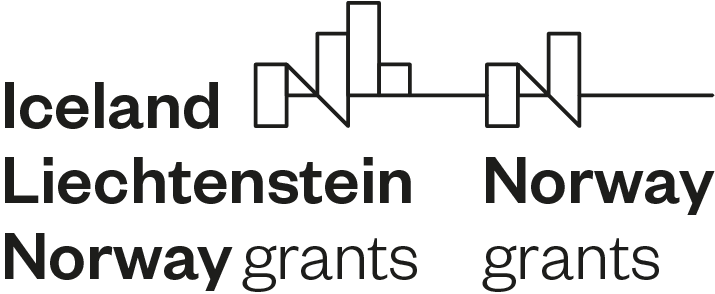 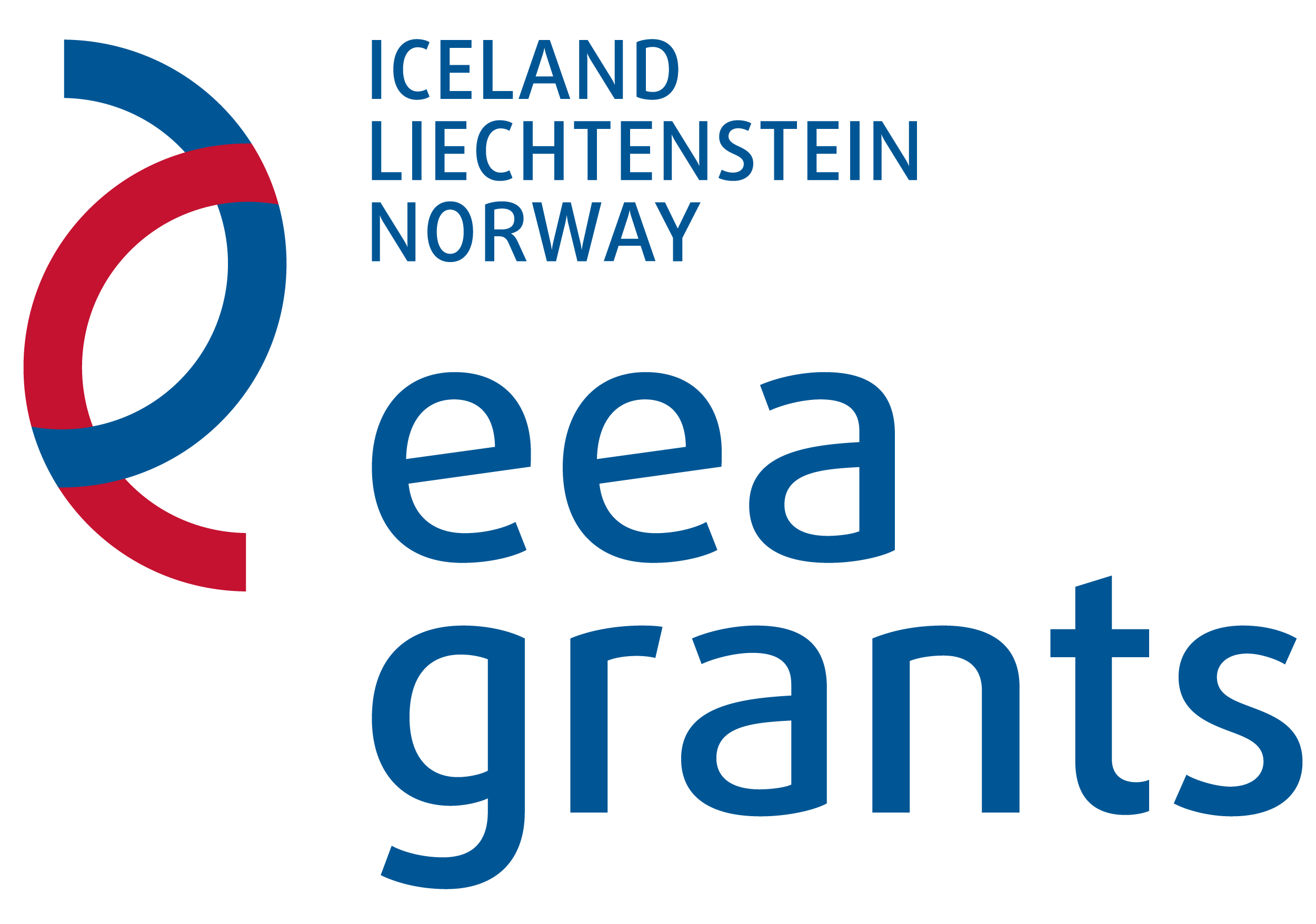 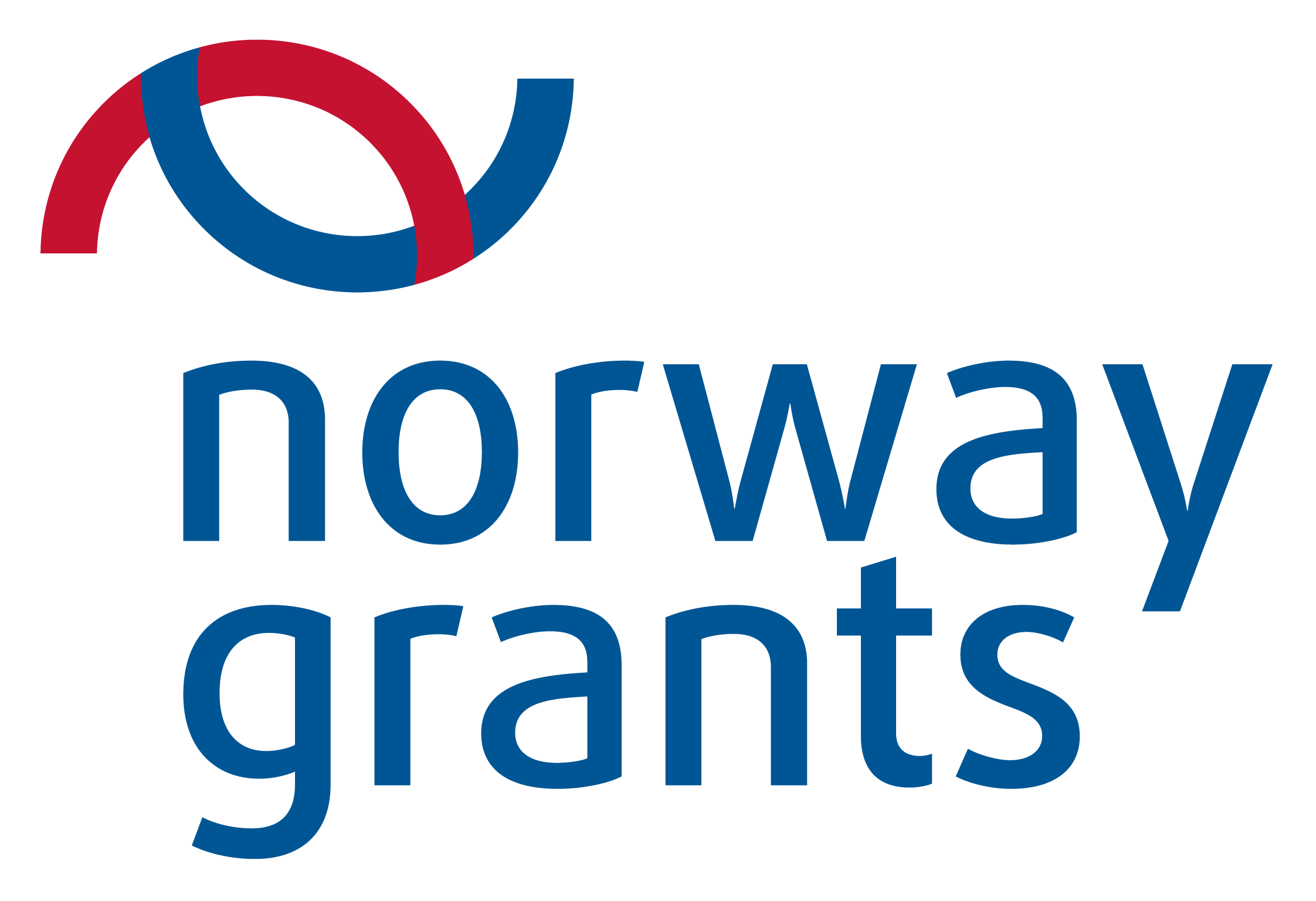 Tak, brałam/brałem bezpośrednio udział w projekcie finansowanym z MF EOG i/lub Norweskiego MF.Tak, korzystałam/korzystałem pośrednio z Funduszy Norweskich i EOG.NieNie wiem.Obszary wsparciaTakNieŚrodowisko naturalne i zmiany klimatu Energia ze źródeł odnawialnych Innowacje biznesowe Społeczeństwo obywatelskie (np. programy dla NGO)Zdrowie Kultura Badania TransportWymiar sprawiedliwościMediaProsimy zaznaczyć jeden lub więcej kanałów z poniższej listy:Strony internetowe Media społecznościowe (np. Facebook, Twitter)TelewizjaRadioGazety krajowe Gazety lokalne Miejsce pracy, kontakty zawodowe, szkoleniaRozmowy publiczne, kontakty międzyludzkieBillboardy Materiały informacyjne, np. ulotki, broszuryKoledzy, przyjacieleOdpowiedźOdpowiedźPaństwo będące beneficjentem Beneficjent projektuPaństwo-darczyńca Partner projektuCałkowicie się nie zgadzam.Nie zgadzam się w dużym stopniu.Nie zgadzam się w pewnym stopniu.Ani się zgadzam, ani się nie zgadzam.Zgadzam się w pewnym stopniu.Zgadzam się w dużym stopniu.Całkowicie się zgadzam.1234567Stwierdzenie:1234567Uważam, że nasz partner z państwa-beneficjenta/państwa darczyńcy będzie wiarygodny.Uważam, że nasz partner zobowiąże się do dzielenia się wiedzą i zasobami.Uważam, że nasz partner poświęci się wspólnemu projektowi. Stwierdzenie:1234567Uważam, że nasz partner z państwa-beneficjenta/państwa-darczyńcy był wiarygodny.Uważam, że nasz partner przyczyniał się do dzielenia się wiedzą i zasobami.Uważam, że nasz partner poświęcił się wspólnemu projektowi. Stwierdzenie:1234567Oczekujemy, że będziemy korzystać na współpracy z naszym partnerem, np. dzięki dzieleniu się doświadczeniem, wiedzą, know-how, technologią i współpracy na rzecz osiągnięcia wspólnych wyników.Oczekujemy, że będziemy zadowoleni z wkładu naszego partnera do wspólnego projektu.Stwierdzenie:1234567Korzystaliśmy na współpracy z naszym partnerem, np. dzięki dzieleniu się doświadczeniem, wiedzą, know-how, technologią i współpracy na rzecz osiągnięcia wspólnych wyników.Jesteśmy zadowoleni z wkładu, jaki nasz partner wnosi do wspólnego projektu.Chcielibyśmy, aby dialog i współpraca między partnerami zostały utrzymane poza udziałem w tym programie. Stwierdzenie:OdpowiedźOdpowiedźMoja organizacja stosuje wiedzę, umiejętności i/lub doświadczenie zdobyte w ramach projektu finansowanego z MF EOG/Norweskiego MF, jego działań.Tak, stosuje.Nie, nie stosuje.WskaźnikOcena beneficjenta projektu z państwa-beneficjentaOcena partnera projektu z państwa-darczyńcyOgólna ocena ABCDPoziom zaufania między współpracującymi jednostkami z państw-beneficjentów i państw-darczyńców=przeciętna ocena dla 2.1 lub 2.2=przeciętna ocena dla 2.1 lub 2.2=(B+C)/2Poziom zadowolenia z partnerstwa=przeciętna ocena dla 2.1 lub 2.2=przeciętna ocena dla 2.1 lub 2.2=(B+C)/2Beneficjenci projektów z państw-beneficjentów, którzy odpowiedzieli twierdząco na pytanie 3.Partnerzy projektów z darczyńcami, którzy odpowiedzieli twierdząco na pytanie 3.Całkowita liczba jednostek udzielających odpowiedzi z państwa-beneficjentaCałkowita liczba jednostek udzielających odpowiedzi z państwa-darczyńcyABCDEOdpowiedzi (#)Udział współpracujących organizacji, które stosują wiedzę zdobytą w ramach partnerstwa dwustronnego=B/D*100=C/E*100Razem ogólnie= (B+C)/(D+E)*100Razem ogólnie= (B+C)/(D+E)*100Brak zaufaniaBardzo niski poziom zaufaniaNiski poziom zaufaniaŚredni poziom zaufaniaŚredni - wysoki poziom zaufaniaWysoki poziom zaufaniaBardzo wysoki poziom zaufania1-1,41,5-2,42,5-3,43,5-4,44,5-5,45,5-6,46,5-7Brak zadowoleniaBardzo niski poziom zadowoleniaNiski poziom zadowoleniaŚredni poziom zadowoleniaŚredni - wysoki poziom zadowoleniaWysoki poziom zadowolenia Bardzo wysoki poziom zadowolenia1-1,41,5-2,42,5-3,43,5-4,44,5-5,45,5-6,46,5-7PraktykaSystematyczne szkolenia, które przeplatają się z okresami spędzonymi w miejscu pracy i instytucji edukacyjnej lub instytucji szkoleniowej. Praktykant jest związany umową z pracodawcą i otrzymuje wynagrodzenie (pensję lub dietę). Pracodawca przejmuje odpowiedzialność za wyszkolenie praktykanta w określonym zawodzie. Definicja na podstawie terminologii Europejskiego Centrum Rozwoju Kształcenia Zawodowego (CEDEFOP) - http://www.cedefop.europa.eu/en/publications-and-resources/publications/4117. Kampania uświadamiającaZaplanowana seria skoordynowanych działań komunikacyjnych, które mają służyć osiągnięciu wspólnego celu, dla zdefiniowanej grupy docelowej i zdefiniowanym okresie czasu. Kampanie uświadamiające powinny mieć wspólny temat działań komunikacyjnych i wspólne przesłanie. Pojedynczy projekt może obejmować więcej niż jedną kampanię uświadamiającą, ale należy jednoznacznie zdefiniować i rozróżnić temat i cele kampanii. Pojedyncze działanie komunikacyjne (tj. pojedyncze zdarzenie, reklama, ogłoszenie lub ogłoszenia w mediach społecznościowych itd., którego nie uznaje się za kampanię, lecz część kampanii, i którego nie należy zliczać oddzielnie).Przemoc domowa i przemoc warunkowana płciąPrzemoc domowa jest przemocą o charakterze fizycznym, seksualnym, psychologicznym lub gospodarczym, do której dochodzi w rodzinie lub gospodarstwie domowym lub między byłymi lub obecnymi współmałżonkami lub partnerami niezależnie od tego, czy sprawca dzieli lub dzielił to samo miejsce zamieszkania z ofiarą. Przemoc warunkowana płcią jest przemocą opartą na (odczuwanej) płci ofiary, która prowadzi lub może prowadzić do krzywdy lub cierpienia o charakterze fizycznym, seksualnym, psychologicznym lub ekonomicznym, w tym zagrożeń takimi aktami, nękania, przymusu lub arbitralnego pozbawienia wolności niezależnie od tego, czy ma miejsce w życiu publicznym czy prywatnym. Terminu tego używa się często jako synonim terminu „przemoc przeciwko kobietom”, ale aspekt uwarunkowania płcią tej koncepcji ma podkreślać fakt, że przemoc przeciwko kobietom jest wyrażeniem nierówności w rozkładzie władzy między kobietami i mężczyznami. Mimo że przemoc domowa i przemoc warunkowana płcią nie ogranicza się wyłącznie do kobiet i dziewcząt, dotyka głównie je we wszystkich kulturach.Europejskie ramy kwalifikacji Dalsze informacje na temat ram można znaleźć pod adresem: https://ec.europa.eu/ploteus/en/content/descriptors-page.Organizacja pozarządowa (NGO)Dobrowolna organizacja nienastawiona na osiągnięcie zysku utworzona jako osoba prawna w celu innym niż komercyjny, niezależna od lokalnego, regionalnego i centralnego rządu, jednostek publicznych, partii politycznych i organizacji komercyjnych. Definicja ta została zaczerpnięta z rozdziału 7.1 Podręcznika dla Operatorów Funduszy Aktywnych Obywateli.Termin „organizacja społeczeństwa obywatelskiego (OSO)” jest szerszym terminem niż NGO i może obejmować inne grupy, w tym grupy nieformalne.Znacząco ulepszone produkt lub technologia Znaczące ulepszenia można znaleźć w specyfikacjach technicznych, elementach i materiałach, wkomponowanym oprogramowanie, łatwości użytkowania lub pozostałych cenach funkcjonalnych.Małe i średnie przedsiębiorstwa (MŚP)Przedsiębiorstwa, które zatrudniają mniej niż 250 osób, i których obroty roczne nie przekraczają 50 mln EUR, i/lub których roczna suma bilansowa nie przekracza 43 mln EUR (zalecenie Komisji z dnia 6 maja 2003 r. dotyczące definicji przedsiębiorstw mikro, małych i średnich (2003/361/WE), http://eurlex.europa.eu/LexUriServ/LexUriServ.do?uri=CELEX:32003H0361:EN:HTML.SzkoleniaZorganizowana działalność szkoleniowa, której celem jest przekazywanie informacji zwiększających wiedzę lub umiejętności odbiorcy (np. kursy, warsztaty lub seminaria, szkolenia poprzez wykonywanie pracy lub lekcje).Małoletni bez opieki ubiegający się o azylOsoba w wieku do 18 lat, która przyjeżdża do państwa-beneficjenta bez rodziców lub opiekunów i ubiega się o ochronę (azyl).Edukacja i szkolenia zawodoweEdukacja i szkolenia, które mają zapewnić ludziom wiedzę, know-how, umiejętności i/lub kompetencje, których wymaga się w określonych zawodach lub w szerszym kontekście na rynku pracy.Definicja zgodnie z terminologią Europejskiego Centrum Rozwoju Kształcenia Zawodowego (CEDEFOP) - http://www.cedefop.europa.eu/en/publications-and-resources/publications/4117.Uczenie się przez praktykęZdobycie wiedzy i umiejętności przez - i rozważanie - wykonywanie zadań w środowisku zawodowym albo w miejscu pracy, albo w instytucji edukacji zawodowej, albo w instytucji szkoleniowej. Definicja zgodnie z terminologią Europejskiego Centrum Rozwoju Kształcenia Zawodowego (CEDEFOP) - http://www.cedefop.europa.eu/en/publications-and-resources/publications/4117.